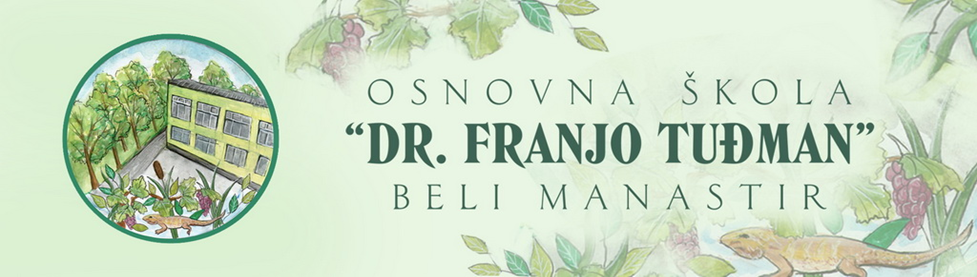 GODIŠNJI PLAN I PROGRAM RADA ŠKOLEŠKOLSKA GODINA 2022./2023.RAVNATELJICA: Lidija Šumiga, dipl. učitelj  RNPEDAGOGINJA: Adriana Traic Horvat, prof. pedagogije i hrv.jez. i knj.PSIHOLOGINJA: Iva Jeger Miser, dipl. psiholog-prof.KNJIŽNIČARKA: Darija Klaričić Veg, dipl. knjižničar i prof. hrv. jez.SADRŽAJ:TEMELJNI PODACI O ŠKOLI …………………………………………………...1PODACI O UVJETIMA RADA…………………………………………………....2ZAPOSLENI DJELATNICI U ŠKOLI …………..…………………………….…..7GODIŠNJI KALENDAR I ORGANIZACIJA RADA ŠKOLE….…………….….15TJEDNI I GODIŠNJI BROJ SATI PO RAZREDIMA I OBLICI ODGOJNO-OBRAZOVNOG RADA……………………………………………………….......20PLAN RADA RAVNATELJA, ODGOJNO-OBRAZOVNIH I OSTALIH RADNIKA……………………………………………………………….………...26PLAN RADA ŠKOLSKOG ODBORA I STRUČNIH TIJELA………….…...…..53PLAN STRUČNOG OSPOSOBLJAVANJA I USAVRŠAVANJA……………...66PODACI O OSTALIM AKTIVNOSTIMA U FUNKCIJI ODGOJNO-OBRAZOVNOG RADA I POSLOVANJA ŠKOLSKE USTANOVE…………...66TEMELJNI PODACI O ŠKOLINaziv: Osnovna škola „Dr. Franjo Tuđman“Adresa: Sv. Martina 16, 31 300 Beli ManastirBroj telefona: 031 703 780Internetska pošta: ured@os-drftudjman-beli-mamastir.skole.hr Internetska adresa: www.os-drftudjman-beli-manastir.skole.hr Županija: Osječko-baranjskaRedovita nastavaBroj učenika razredne nastave: 217Broj učenika predmetne nastave: 194Ukupan broj učenika redovite nastave: 411Posebni odjeliBroj učenika razredne nastave u posebnim odjelima: 11Broj učenika predmetne nastave u posebnim odjelima: 16Broj učenika u posebnoj odgojno-obrazovnoj skupini: 10Ukupan broj učenika u posebnim odjelima: 37Ukupan broj učenika škole:  448Broj razrednih odjela u redovitoj nastavi: 25Razredna nastava: 13Predmetna nastava: 12Broj razrednih odjela u posebnim odjelima: 5+1Razredna nastava: 2Predmetna nastava: 3Posebna odgojno-obrazovna skupina: 1Ukupan broj razrednih odjela: 30+1PODACI O UVJETIMA RADAPodaci o upisnom područjuBeli Manastir najveće je i najznačajnije mjesto u Baranji s oko devet tisuća stanovnika koje se nalazi na raskrižju važnih prometnica. Na području grada nalazi se Osnovna škola Dr. Franjo Tuđman osnovana još davne 1958. godine. Školi pripada i naselje Ciglana (udaljeno 2,5 km,  ali dobro prometno povezano).Izgled i dojam koji ostavlja obnovljeno školsko zdanje zasigurno ne odaju starost jer je škola suvremena i izgledom i ozračjem.Suvremeni izgled zasluga je svih onih koji su sudjelovali u naporima da škola dobije obnovu nakon reintegracije u hrvatski školski sustav 1997. godine. Tada je i naziv škole OŠ „Jovan Lazić“ promijenjen u naziv OŠ Beli Manastir, naime sve škole s područja Baranje dobile su nazivlje prema mjestu osnutka i djelovanja. Obnova škole završena je 21. rujna 2001.g., a od 2005.g. škola ponosno nosi naziv našega prvog predsjednika dr. Franje Tuđmana. U školi je postavljen lift za invalide 2015. godine. Postavljen je i sustav solarnih kolektora za grijanje vode i 30 KW solarnih panela za proizvodnju električne energije. Kompletna je zgrada je energetski obnovljena 2016. godine (izolirana sa 20cm staklene vune zidovi i tavanski dio) i postavljena Demit fasada. Zamijenjeni su i oluci na krovu. Učenička zadruga „Mravci-znalci“ osnovana je u našoj školi 25.5.2012. godine i primljena je u registar Hrvatske udruge učeničkog zadrugarstva (HUUZ) 4.7.2012. godine. Unutar zadruge djeluju 4 glavne skupine koje broje ukupno 13 podskupina.Najveći projekt, završen 28. veljače 2020. godine, je projekt Izgradnja prostora za produženi boravak učenika ukupne vrijednosti 3,3 milijuna kuna, sufinanciran je EU sredstvima iz Europskog fonda za regionalni razvoj. Kroz taj projekt smo osigurali prostorne uvjete za početak rada produženog boravka osnovne škole za sve niže razrede u vidu izgradnje dodatne dvije učionice i knjižnice te nabavkom opreme vrijedne gotovo milijun kuna. Postojeća građevina i dogradnja odnose se na prizemlje i kat. Projektiranim zahvatom nadograđen je dio uz sjeverno pročelje zgrade na način da se nije zadiralo u nosivu konstrukciju postojeće zgrade. Spojni hodnik u prizemlju s istočne i zapadne strane ima direktan izlaz na vanjski prostor. Dograđeni dio sastoji se od dodatnih prostora za potrebe školske knjižnice i 2 učionice za niže razrede površine 60,38 m² te spojnog hodnika površine 12,81 m² u prizemlju i na katu. Ukupna bruto površina dograđenog dijela iznosi 327,22m². Ukupna neto površina svih prostorija iznosi 266,20m².U sklopu Intervencijskog plana Grada Belog Manastira  kroz navedeni program ,financiran je i „soft“ projekt koji za cilj ima osigurati sadržaje u izgrađenoj infrastrukturi „ Obrazovanje za sve“ . Riječ je o  projektu ukupne vrijednosti oko 2 milijuna kuna kojim osiguravamo sadržaje provedbe programa produženog boravka u našoj školi.2.2 Unutarnji školski prostorUkupna površina unutrašnjeg školskog prostora iznosi 3 707 kvadratna metra. U sklopu škole nalazi se dvorana za tjelesnu i zdravstvenu kulturu površine 286 kvadratnih metara, te učionice i kabineti za više nastavnih predmeta (biologija, kemija, fizika, matematika, likovna kultura, informatička učionica, školska knjižnica, ukupno 26 učionica.)U sklopu školskoga prostora nalazi se moderno opremljena kuhinja s prostranom blagovaonicom za prehranu učenika i djelatnika škole .Posebno izdvojen je prostor školske knjižnice, koja je obogaćena novim knjižnim fondom. Uz knjižnicu nalazi se i prostor čitaonice u kojem učenici rado borave.Unutar školskog prostora nalaze se i učionice za učenike iz posebnih odjela koje nisu specijalizirane, ali brigom i trudom nastavnika svake se godine sve više opremaju kako bi udovoljile standardima rada s djecom s posebnim potrebama.Djelovanjem školske zadruge uređen je prostor i zid u školskom holu i adaptiran je u školsku čekaonicu. Također je uz financiranje Osječko-baranjske županije ostvaren projekt postavljanja vanjskog dizala za invalide. Financijska sredstva dobivena preko Erasmus projekta uložena su u opremanje dnevnog boravka na katu škole sa sjedećim garniturama i stolovima.Prozori školske knjižnice, čitaonice i učionice prema bočnom ulazu u školu, ukrašeni su folijama za prozore s motivima crtanih likova.Školski okolišUkupna površina vanjskog prostora koji pripada školi iznosi 18 159 kvadratnih metara.U sklopu tog prilično velikog i lijepog prostora, nalazi se školski vrt, popularno nazvan „kocka“ površine 787 metara kvadratnih,  te tri školska igrališta na kojima se odvija nastava tjelesne kulture.U školskom vrtu raste ukrasno i ljekovito  bilje. 2004.g. naša je škola osvojila priznanje za „Najljepši školski vrt“ na natječaju čiji je cilj poticanje obnove školskih vrtova u svim školama Republike Hrvatske.U okviru rada eko skupine provode se mnogobrojne aktivnosti koje su nas dovele do međunarodnog statusa eko-škole i dobivanja zelene zastave 2005.g. Godine 2009. obnovili smo status eko škole i nastavili provoditi smjernice odgoja i obrazovanja za zaštitu okoliša.U 2011. g. potvrdili smo status eko škole i dobili Srebrni certifikat, a 2013. godine našoj školi su uručene Zelene zastave i Zlatni certifikat o obnovi statusa međunarodne Eko-škole čime smo postali Eko-škola mentor na našem području. Daljnjim ustrajnim radom na edukaciji o zaštiti okoliša i aktivnostima vezanim uz okoliš 12. svibnja 2017. godine uspjeli smo ponovo obnoviti status Eko škole te nam je dodijeljen dijamantni status. Naš rad time nije završen, zadatak nam je svaku novu generaciju koja dođe u našu školu odgojiti u eko duhu, za dobrobit svih nas i očuvanje našeg okoliša. U 2012./2013. školskoj godini naša je škola dobila još jednu važnu nagradu na natječaju Hrvatske radio televizije „Najljepši školski vrtovi“ za najljepše obnovljen vrt na području od posebne državne skrbi. Projekt uređenja školskog okoliša bila je izgradnja školskog trga. Projekt je ostvaren na natječaju Zaklade „Slagalica“ i realiziran uz pomoć grada Belog Manastira u školskoj godini 2010./2011. Projekt školskog trga upotpunjen je drvenim vlakićem u školskom dvorištu i ostvaren uz roditelja i učenika naše škole. Uređenje okoliša se nastavilo još jednim vrtnim elementom- zmijom od otpadnih auto guma. Eko grupa je izradila velike ukrasne gljive, koje ispunjavaju dio parka s začinskim biljem. U dijelu školskog dvorišta pokraj sportske dvorane izgrađena je velika drvena sjenica za učenike i djelatnike škole u kojoj će se odvijati izvanučionička nastava. Uz sjenicu je posađeno ukrasno grmlje i voćka jabuke.Knjižni fondGodine 2002. naša škola je  dobila donaciju japanske vlade za nastavna sredstva i pomagala te obnovu školske knjižnice. Tada je utrošeno 80.000,00 kn za kompletnu obnovu knjižnog fonda i kupljene su lektire za učenike od 1. do 8. razreda. Dio novca utrošen je za nabavu referentne literature (rječnici, enciklopedije, zbornici itd.) Obnovljen je i nastavnički fond tako da, 2010. g. knjižnica posjeduje gotovo 6 700 knjižnih jedinica koje su u funkciji i primjerene kvalitete.U 2012. godini krenuli smo s informatizacijom knjižnog fonda i dosad je obrađeno 2500 knjižnih jedinica. Pokazalo se da dio knjižnog fonda više ne zadovoljava potrebe korisnika i u tijeku je revizija i otpis knjižnične građe.Prema obrađenom stanju tijekom 2013. i 2014. godine utvrđeno je da 1756 knjižnih jedinica ne odgovara potrebama korisnika zbog zastarjelosti izdanja (knjige nije nitko posudio dugi niz godina) te uslijed dotrajalosti, uništenosti  i drugih relevantnih razloga.Tijekom 2014./2015. školske godine otpisano je 289 knjižnih jedinica koje su tijekom protekle tri godine izgubljene/nisu vraćene, pokidane, dotrajale i u takvom stanju da popravak knjižnih jedinica nije bio moguć.Tijekom 2014./2015. školske godine kupljeno je 77 knjižnih jedinica, od toga 85% lektirnih naslova i 15% ostalih izdanja.Nabava u 2015./2016. godini: Ukupan broj nabavljenih knjiga 61 u vrijednosti 4.537,63kn, od toga, broj kupljenih knjiga 55 kn u vrijednosti 4.297,63kn i poklonjenih knjiga: 6 ( fizičke osobe) u vrijednosti 240,00kn.U školskoj godini 2016./2017. Kupljena je 41 knjižna jedinica, djelomično od namjenskih sredstava škole, a djelomično iz vlastitih sredstava. Dvije knjižne jedinice pripadaju stručnoj literaturi za nastavnike a 39 knjižnih jedinica su lektirna izdanja. Tijekom 2016./2017.godine otpisano je 14 knjižnih jedinica zbog dotrajalosti/ nepovratnog oštećenja. Knjižnica je početkom 2017./2018. godine  posjedovala 4862 knjižne jedinice.Tijekom školske godine 2017./2018. otpisano je 155 knjižnih jedinica jer je provedena revizija knjižnog fonda. Kupljena je 31 knjižna jedinica, 24 za potrebe projekta „Čitamo mi u obitelji svi“ i 7 knjižnih jedinica stručne literature.U sklopu projekta EU o izgradnji prostora za produženi dnevni boravak za učenike izgrađena je nova školska knjižnica i čitaonica koja je otvorena za korisnike tijekom rujna 2019. godine.Novi prostor od 96 kvadrata i oko 980 novih knjiga za učenike omogućuju veliko podizanje standarda rada jer je knjižnica sada osim lektirnim naslovima, opremljena i naslovima za poticanje čitanja za sve učenike naše škole.U ugodnom i novom prostoru koji je opremljen po standardima školskih knjižnica učenici mogu boraviti i učiti i istraživati iz mnogobrojnih izvora znanja.Plan obnove i adaptacija školeNa vanjskom dijelu školske zgrade planirani su manji popravci fasade.Budući da smo 2018 g. uveli  e-dnevnik, izvršeno je kabliranje  mreže za sve učionice u sklopu projekta e-Škole. Postavljeni su ruteri za pojačanje internetskog signala koji bi uskoro Carnet putem postavljenih antena trebao staviti u funkciju. Učenici su dobili tablete (5. i 7. razredi 2019.g a ostali učenici 2020.g.) Svi učitelji su dobili laptope na korištenje. Pojačanim dostupnim internetom učenici i učitelji će lakše i brže moći koristiti IKT uređaje.Oličene su učionice na katu škole.  U planu je oličiti hodnik i učionice u prizemlju. Oličena je školska sportska dvorana i svlačionica. Obnovljene su klupe u svlačionicama. U planu je postavljanje novih reflektora na strop sportske dvorane, te školska igrališta. Renoviranje sustava centralnog  grijanja u kotlovnici. Zamijenjen je stari kotao za novi i spojen na sustav grijanja. Početak rada je ove školske godine.Klimatizacija unutarnjeg prostora školske zgrade nastavlja se dalje.U planu je postavljanje klima uređaja u zbornicu, školsku kuhinju i nekoliko učionica.ZAPOSLENI DJELATNICI U ŠKOLSKOJ GODINI 2022./ 2023.3.1 Podaci o učiteljima i nastavnicimaPodaci o ravnatelju i stručnim suradnicimaPodaci o administrativnom i pomoćno-tehničkom osobljuNAPOMENA: Ravnatelj, stručni suradnici i cjelokupno administrativno i tehničko osoblje, imaju ugovore na neodređeno i puno radno vrijeme (osim kuharice za produženi boravak koja je na ½ radnog vremena).PripravniciZaduženja nastavnikaGODIŠNJI KALENDAR I ORGANIZACIJA RADA ŠKOLE U 2022./2023.Kalendar rada školeNastava počinje 5. rujna 2022. godine, a završava 21. lipnja 2023. godine.
Nastava je ustrojava u dva polugodišta.
Prvo polugodište traje od 5. rujna 2022. godine do 23. prosinca 2022. godine.
Drugo polugodište traje od 9. siječnja 2023. godine do 21. lipnja 2023. godine.Jesenski odmor za učenike počinje 31. listopada 2022. godine i traje do 1. studenog 2022.godine, s tim da nastava počinje 2. studenog 2022. godine.Prvi dio zimskog odmora za učenike počinje 27. prosinca 2022. godine i traje do 5. siječnja 2023. godine, s tim da nastava počinje 9. siječnja 2023. godine.Drugi dio zimskog odmora za učenike počinje 20. veljače 2023. godine i završava 24. veljače 2023. godine, s tim da nastava počinje 27. veljače 2023. godine.Proljetni odmor za učenike počinje 6.  travnja 2023. godine i završava 14. travnja 2023. godine, s tim da nastava počinje 17. travnja 2023. godineDržavni praznici- neradni dani:1.studeni – Svi sveti,  18.studeni. – Dan sjećanja na žrtve Domovinskog rata  i Dan sjećanja na žrtvu Vukovara i Škabrnje, 25. prosinac – Božić,  26. prosinac – Sv. Stjepan, 1. siječanj – Nova godina,  6. siječanj – Sv. tri kralja, 9 . travanj – Uskrs, 10.  travanj - Uskrsni ponedjeljak, 1. svibanj – Dan rada, 30. svibanj – Dan državnosti, 8. lipanj– Tijelovo, 22. lipanj – DanOrganizacija radaŠkola radi u dvije smjene i to na način da u jednu smjenu idu svi učenici razredne nastave (od 1. do 4.r. ) te dvosmjenski rad za učenike predmetne nastave (smjenjivat će se parna i neparna smjena). Školski sat traje 45 minuta.RASPORED ZVONA:Učenici u Posebnim odjelima počinju s nastavom u 8.50 sati zbog organiziranog prijevoza učenika. Učenici putnici prevoze se organiziranim autobusima u koje ulaze s maskom, držeći fizički razmak među putnicimaPravila ponašanja dežurnih učitelja:Nužno je doći pola sata ranije u školu.Na hodniku treba ostati dok ne uđu svi učenici i učitelji u razred.Obavezno je dežurati do kraja smjene.Nakon dežurstva treba provjeriti stanje toaleta, hodnika i učionica te zabilježiti nastalu štetu.Zabilježiti kašnjenje učitelja.Organizirati zamjene nastavnicima ukoliko ravnatelj, satničar ili pedagog nisu u školi.Potpisati se u knjigu dežurstva.Učitelji koji nisu dežurni trebaju doći u školu minimalno 15 minuta prije početka svog nastavnog sata i potpisati se na evidencijsku listu radaPODACI O UČENICIMA I RAZREDNIM ODJELIMABroj učenika u redovitoj nastavi u šk. god 2022./2023.Broj učenika u Posebnim odjelimaPrimjereni oblici školovanja u redovitoj nastaviU ovoj školskoj godini ukupno 7 učenika ima pomoćnika u nastavi. 5 učenik ima pomoćnika u nastavi kroz projekt Učimo zajedno 6 , 2 učenika imaju pomoćnika iz projekta udruge Zvono Moja podrška.Produženi boravak učenikaProduženi boravak učenika organiziran je za učenike od 1.-3. razreda. Prethodilo je anketiranje učenika i roditelja kako bi se vidjela zainteresiranost za program produženog boravka.U projektu Grada Belog Manastira „Obrazovanje za sve“ koji je namijenjen za financiranje programa produženog boravka , zaposlilo se pet djelatnika: dva učitelja razredne nastave, učitelj engleskog jezika, učitelj tjelesno zdravstvene kulture te kuharica koja učenicima u produženom boravku priprema i dijeli topli obrok.Produženi boravak počinje s radom u 11.30 sati, nakon 4. školskog sata u učionicama drugih razreda. Od  11.30 sati do 13 sati učenici s učiteljima iz produženog boravka imaju slobodne aktivnosti, igraju se ili se kreativno izražavaju, po potrebi dovršavaju zadatke koje nisu stigli uraditi za vrijeme nastave.U 13 sati odlaze u školsku kuhinju na ručak, a po povratku u učionice vježbaju i ponavljaju sadržaje naučene toga dana te pišu domaću zadaću. Učitelji im pomažu u radu i pojašnjavaju sadržaje koje učenici nisu svladali.Produženi boravak traje do 16 sati kada po učenike dolaze roditelji. Odlazak iz skupine moguć je i u 15.15 sati nakon radnog vremena roditelja.TJEDNI I GODIŠNJI BROJ SATI PO RAZREDIMA I OBLICIMA ODGOJNO-OBRAZOVNOG RADATjedni i godišnji fond sati po nastavnim predmetima i razredima (redovita nastava)Tjedni i godišnji fond sati po nastavnim predmetima i razredima (posebna nastava)Tjedni i godišnji fond sati po nastavnim predmetima za odgojno - obrazovnu skupinu (POSEBNI PROGRAM za stjecanje kompetencija u aktivnostima svakodnevnog života i rada uz individualizirane postupke u posebnoj odgojno-obrazovnoj skupini)NUK- nastava u kućiIzborna nastava i tjedni i godišnji fond sati izborne nastave po nastavnim predmetima i razredimaDopunska i dodatna nastavaSve učiteljice razredne nastave redovite nastave imaju 1 sat tjedno dopunsku nastavu (hrvatski jezik / matematika) i 1 sat dodatnu nastavu (matematika).Izvannastavne aktivnostiIzvanškolske aktivnostiUčenici naše škole uključeni su u različite aktivnost u našem gradu. Neke od aktivnosti se održavaju u prostorijama škole (dvorani), neke u dvorani srednje škole, a neke u novoizgrađenoj sportskoj dvorani koju koriste sve škole i sportski klubovi u gradu. Sve aktivnosti financiraju roditelji. Neki treneri i profesori vrlo uspješno surađuju i sa školom kao vanjski suradnici.Izvanškolske aktivnosti su: Umjetnička škola Beli Manastir, gimnastika, košarka, karate, streljaštvo, nogomet, rukomet, odbojka, šah, folklor, ples.PLAN RADA RAVNATELJA, ODGOJNO-OBRAZOVNIH I OSTALIH RADNIKAPlan i program rada ravnateljiceObavljanje poslova je sukladno Zakonu o odgoju i obrazovanju u osnovnoj i srednjoj školi 
i drugim propisima .
Uz poslove utvrđene Zakonom o ustanovama, ravnatelj kao stručni voditelj obavlja poslove: 
- predlaže Školskom odboru godišnji plan i program rada, 
- predlaže Školskom odboru financijski plan te polugodišnji i godišnji obračun, 
- odlučuje o zasnivanju i prestanku radnog odnosa sukladno odredbama važećih Zakona, 
- provodi odluke stručnih tijela i Školskog odbora, 
- posjećuje nastavu i druge oblike odgojno-obrazovnog rada, analizira rad učitelja, stručnih 
suradnika te osigurava njihovo stručno osposobljavanje i usavršavanje, 
- planira/organizira  rad u školi, saziva i vodi sjednice Učiteljskog vijeća, 
- u suradnji s Učiteljskim vijećem predlaže Školski kurikulum, 
- poduzima mjere propisane zakonom zbog neizvršavanja poslova ili zbog neispunjavanja 
drugih obveza iz radnog odnosa, 
- brine se o sigurnosti te pravima i interesima učenika i radnika škole, 
- odgovara za sigurnost učenika, učitelja, stručnih suradnika i ostalih radnika, 
- surađuje s učenicima i roditeljima, 
- surađuje s osnivačem, tijelima državne uprave, ustanovama i drugim tijelima, 
- nadzire pravodobno i točno unošenje podataka u elektronsku maticu. Poslovi ravnatelja u slijedu: 

RUJAN 
1. Početak školske i nastavne godine 
- kontrola svih relevantnih čimbenika potrebnih za početak rada 
. (pripremljenost prostora, opreme, rasporeda sati, ... ) 
2. Razgovori, konzultacije sa stručnim suradnicima i učiteljima u svezi opisa odgojne 
situacije u školi na početku rada (učenici- novi, brojno stanje, došli, otišli, ponavljači, učenici s poteškoćama, socio-ekonomski status učenika, ... ), sadržaji i oblici rada, međusobna suradnja, nabavke potrebne opreme učiteljima i stručnim suradnicima, ... 
3. Dogovor sa stručnim suradnicima o donošenju Školskog kurikuluma 
4. Razgovori s učiteljima o donošenju Školskog kurikuluma 
5. Sudjelovanje u izradi Školskog kurikuluma i Godišnjeg plana i programa rada 
6. Dogovori, upute oko pripreme sjednica Razrednih vijeća i sudjelovanje na njima 
7. Dogovori s učiteljima i stručnim suradnicima o pripremama za početak nastavne godine 
8. Razgovori sa svim radnicima glede početka rada, očekivanja, zadaća, uputa, ... 
9. Prijem učenika prvog razreda i njihovih roditelja 
10. Sudjelovanje u pripremi i održavanje sjednice Učiteljskog vijeća. 
11. Zajedničko planiranje s tajnikom i računovotkinjom 
12. Sudjelovanje u pripremi i održavanje sjednice Vijeća roditelja i Školskog odbora 
13. Sudjelovanje u izradi i izrada programa stručnog usavršavanja 
14. Koordinacija svih poslova 
15. Suradnja sa ustanovama izvan škole 
16. Kontrola poslova učitelja koji su trebali biti obavljeni na početku nastavne i školske 
godine( pedagoška dokumentacija i evidencija, e -matica, matična knjiga, planiranje, ... ) 
LISTOPAD 

1. Analiza ostvarivanja Godišnjeg plana i programa rada škole i Školskog kurikuluma 
(poduzimanje radnji i aktivnosti za eventualno otklanjanje uočenih propusta, pohvale onima 
koji postižu vrijedne rezultate, ... ) 
2. Sagledavanje stanja nastave ( opažanje nastave, rad sa učiteljima početnicima, praćenje i 
analiza rada kao i rezultata, 
3. Razgovor i suradnja sa stručnim suradnicima, nastava usmjerena na učenika, ... 
4. Savjetodavni rad i razgovori s učiteljima o ostvarivanju zadaća 
5. Razgovori i suradnja s tajnikom i računovotkinjom 
6. Praćenje pravnih propisa 
7. Rad na provođenju odluka, zaključaka, ... 
8. Koordinacija rada i nadzor 
9. Rad s roditeljima i učenicima 

STUDENI 
1. Analiza ostvarivanja Godišnjeg plana i programa rada i Školskog kurikuluma 
2. Razgovori sa stručnim suradnicima o stanju nastave, provođenju inovacija, provođenju 
programa, rad učenika s teškoćama 
3. Sudjelovanje u analizi i zajedničkom planiranju 
4. Razgovori s učiteljima o postignućima i ostvarivanju programa kao i razgovor o nastavi 
usmjerenoj na učenika 
5. Rad na poboljšanju sustava funkcioniranja odgojno-obrazovnog procesa po shemi: 
planiraj-učini-provjeri-usavrši 
6. Uočavanje stanja nastave kroz opažanja nastave, razgovora o održanoj nastavi, 
ostvarivanju cilja i načela, implementacija zdravstvenog odgoja, ... 
7. Pripremanje materijala za sjednice i njihovo održavanje 
8. Skrb o pedagoškoj dokumentaciji i vođenje osobne dokumentacije 
9. Rad s učenicima 
10. Uvid i analiza financijskog poslovanja, razgovori s računovotkinjom 
1l. Suradnja s ustanovama izvan škole 
12. Osobno stručno usavršavanje 

PROSINAC 
1. Razgovori s učiteljima s ciljem ocjene učinka nastave, primjene pozitivnih propisa, 
otklanjanju eventualnih propusta. Kako se ostvaruje Godišnji plan i program, kako Školski 
kurikulum ? Kakvi su odgojno-obrazovni rezultati, analiza i donošenje smjernica za daljnji rad 
2. Praćenje rada i nadzor 
3. Suradnja sa stručnim suradnicima u cilju unaprjeđivanja odgojno-obrazovnog rada 
4. Pripremanje pokazatelja za ocjenu ostvarenja Godišnjeg plana i programa rada škole i 
Školskog kurikuluma 
5. Sudjelovanje u radu sjednica Razrednih vijeća 
6. Pripremanje materijala i održavanje sjednice Učiteljskog vijeća 
7. Ocjena stanja materijalnih uvjeta 
8. Pripremanje materijala za održavanje sjednica i sudjelovanje u njihovu radu 
9. Administrativni i stručni poslovi 
10. Suradnja s ustanovama izvan škole 
11. Koordinacija rada i nadzor 
12. Kontrola izvršenja godišnjeg plana i programa 
13. Suradnja sa stručnim radnicima 
14. Rad na financijskom izvješću 
15. Osobno stručno usavršavanje 
SIJEČANJ 
1. Rad na ocjeni rada škole u prvom obrazovnom razdoblju. Kako dalje? Što možemo, a što 
moramo promijeniti? 
2. Suradnja s učiteljima, stručnim suradnicima, rad nam zajedničkom planiranju, suradnja 
sa stručnim radnicima 
3. Nadzor svih poslova značajnih za rad 
4. Pripremanje početka nastave u drugom obrazovnom razdoblju 
5.Rad na provođenju zaključaka, odluka, ... 
6. Kontrola izvršenih zadaća učitelja i stručnih suradnika, razgovori i preporuke za daljnji 
rad 
7. Sudjelovanje na sjednici Vijeća učenika 
8. Pripremanje i održavanje sjednice Učiteljskog vijeća 
9. Pripremanje materijala i održavanje sjednica Vijeća roditelja i Školskog odbora 
10. Suradnja s ustanovama izvan škole 
11. Osobno stručno usavršavanje 
12. Praćenje propisa 

VELJAČA 
1. Praćenje ostvarivanja Godišnjeg plana i programa rada i Školskog kurikuluma 
2. Snimanje rada i organizacije s ciljem uočavanja poteškoća i poboljšanja rada 
3. Posjeti nastavi s ciljem sagledavanja mogućnosti učenika, provođenja integracija, 
korelacija, inovacija, ... 
4. Sudjelovanje u zajedničkom planiranju 
5. Razgovori o nastavi i prijedlozi za daljnji rad 
6. Suradnja sa stručnim suradnicima s ciljem unapređivanja rada, ostvarivanja prilagođenih 
programa 
7. Individualni razgovori s učenicima i njihovim roditeljima 
8. Rad na izvršavanju odluka, rješenja i zaključaka 
9. Pripremanje i održavanje sjednice Učiteljskog vijeća 
10. Upravni i administrativni poslovi 
11. Suradnja sa stručnim radnicima 
12. Kontrola i nadzor 
13. Sudjelovanje u organizaciji i provođenju natjecanja 

OŽUJAK 
l. Praćenje i analiza ostvarivanja Godišnjeg plana i programa rada škole i Školskog 
kurikuluma 
2. Praćenje napredovanja učenika 
3. Razgovori s učiteljima i stručnim suradnicima 
4. Ostvarivanje programa razrednika 
5. Uvid u stanje nastave 
6. Pripremanje i održavanje sjednice Učiteljskog vijeća 
7. Savjetodavni rad s učiteljima 
8. Upravni i administrativni poslovi 
9. Stručni poslovi na unapređivanju rada škole 
10. Suradnja s ustanovama izvan škole
11. Rad na provođenju odluka, rješenja i zaključaka 
12. Stručno usavršavanje u školi
13. Praćenje propisa 

TRAVANJ 
1. Pripremanje relevantnih pokazatelja o radu škole i obrada s ciljem unapređivanja rada 
2. Razgovori i suradnja s učiteljima na planu ostvarivanja Školskog kurikuluma 
3. Razgovori i suradnja sa stručnim suradnicima u cilju ostvarivanja Godišnjeg programa i 
Školskog kurikuluma 
4. Suradnja sa stručnim radnicima 
5. Sagledavanje uspjeha učenika, uočavanje napredovanja učenika s teškoćama u razvoju 
6. Sagledavanje stanja materijalnih uvjeta i rad na otklanjanju eventualnih propusta 
7. Pripremanje sjednica i rad u njima 
8. Administrativni i upravni poslovi 
9. Suradnja s ustanovama i organizacijama izvan škole 
10. Razgovori s učenicima i njihovim roditeljima 
11. Koordinacija i nadzor 
12. Osobno stručno usavršavanje 

SVIBANJ 
1. Ocjena ostvarivanja Godišnjeg plana i programa rada škole i Školskog kurikuluma 
2. Analize uspjeha učenika, izostanaka, ostvarivanja programa dodatnog rada, dopunske 
nastave, izvannastavnih programa, ... 
3. Razgovori s učiteljima i stručnim suradnicima u cilju poduzimanja potrebnih mjera za 
otklanjanje uočenih propusta i postizanje očekivanih rezultata 
4. Pomoć učiteljima i razrednicima u rješavanju eventualnih problema 
5. Administrativni i upravni poslovi 
6. Suradnja sa stručnim radnicima 
7. Kontrola i koordinacija rada 
8. Rad na prikupljanju materijala za planiranje nove školske godine 
9. Rad s učenicima i njihovim roditeljima 
10. Suradnja s ustanovama izvan škole 
1l. Osobno stručno usavršavanje 

LIPANJ 
1. Pripremanje završetka nastavne godine (upute, razgovori, pripremanje različitih 
materijala, nabavka potrebne dokumentacije, formiranje različitih povjerenstava, ... ) 
2. Kako smo završili odgojno-obrazovni rad, analiza provedbe, utvrđivanje smjernica za rad 
u sljedećoj školskoj godini. 
3. Pomoć učiteljima u ostvarivanju zadaća 
4. Pomoć u organizaciji dopunskog nastavnog rada 
5. Prikupljanje potrebnih podataka za zaduživanje učitelja u neposrednom odgojno-
obrazovnom radu u narednoj godini, snimanje stanja i mogućnost zaduživanja 
6. Organizacija i provođenje upisa djece u 1. razred 
7. Pripremanje materijala i sudjelovanje na sjednicama 
8. Administrativni i upravni poslovi 
9. Razgovori s učenicima  
10. Suradnja sa stručnim suradnicima u cilju ocjene ostvarenja programa rada škole i 
školskog kurikuluma i prijedloga za daljnji rad 11. Organizacija svih poslova s ciljem uspješnog završetka nastavne godine 
12. Analiza postignuća 

SRPANJ 
l. Izvješće o radu škole, ocjena rada, smjernice za daljnji rad (podnošenje izvješća 
Učiteljskom vijeću i Školskom odboru) 
2. Suradnja sa stručnim radnicima 

KOLOVOZ 
1. Administrativni i upravni poslovi 
2. Organizacija polaganja popravnih ispita 
3. Organizacija svih poslova potrebnih za uspješan početak nove školske godine 
4. Priprema sjednica i njihovo održavanje 
5. Rješavanje kadrovskih pitanja (višak, potrebe, ... ) 
6. Razgovori s učiteljima, stručnim suradnicima i stručnim radnicima 
7. Koordinacija rada
8. Suradnja s ustanovama izvan škole 
9. Administrativni i upravni poslovi 
10.Osobno stručno usavršavanje 
Plan i program rada pedagoginjePlan i program rada psihologinjePlan i program rada knjižničarke    Program rada izradila: Darija Klaričić-Veg, dipl. knjižničarka Plan i program rada Posebnih odjela Posebni odjeli pri Osnovnoj školi „ Dr. Franjo Tuđman“ Beli Manastir kontinuirano djeluju od 1966. godine. Cjelokupna djelatnost realizira se prema posebnom programu uz individualizirane postupke kojeg čine posebno strukturirani sadržaji nastavnih planova i programa/kurikuluma izrađenih prema mogućnostima i sposobnostima učenika.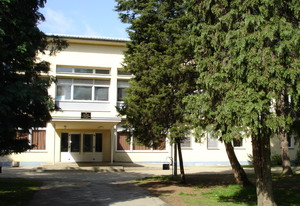 Učionice, u kojima se provodi posebni program uz individualizirane postupke iz svih predmeta, opremljene su suvremenim nastavnim sredstvima i pomagalima potrebnima u radu s učenicima s teškoćama u razvoju (7 učionica) i u školskoj sportskoj dvorani.U školskoj godini 2022./2023. u Posebne odjele upisano je 37 učenika s područja Grada Beli Manastir odnosno s područja cijele Baranje. Polaznici Posebnih odjela su učenici od prvog do osmog razreda kod kojih postoji više vrsta teškoća u psihofizičkom razvoju, od kojih su najizraženije intelektualne teškoće. Raspoređeni su u 7 odjela. U odjele razredne nastave upisano je 11 učenika, dok je u predmetnu nastavu upisano 16 učenika. 4 učenika upisano je u odgojno- obrazovnu skupinu uzrasta 7 – 11 godinu a 6 učenika u odgojno-obrazovnu skupinu uzrasta 14 – 17. godina.Tijekom školske godine brojčano stanje učenika Posebnih odjela se mijenja (nemogućnost pravovremenog testiranja učenika, nedostatak stručnjaka edukacijsko-rehabilitacijskog profila osposobljenog za provedbu i utvrđivanje psihofizičkog stanja djeteta, kao i stalne migracije lokalnog stanovništva).Nastava je organizirana isključivo u prijepodnevnoj smjeni, što odgovara potrebama učenika putnika ( 19 putnika). Dvoje učenika/ca putuje u pratnji majki (jedna majka s učenicom u organiziranom prijevozu, a drugu učenici dovoze osobnim automobilom). Svi učenici – putnici i njihove pratnje putuju posebnim autobusnim prijevozom, prilagođenim njihovim potrebama i trajanju nastave, a troškove prijevoza učenika i pratitelja u cijelosti snosi OBŽ u suradnji s Ministarstvom znanosti i obrazovanja RH. Učenici imaju organiziranu užinu/mliječni obrok u školskoj blagovaonici, sufinanciranu od strane MZO RH i različitih donatora s područja OBŽ.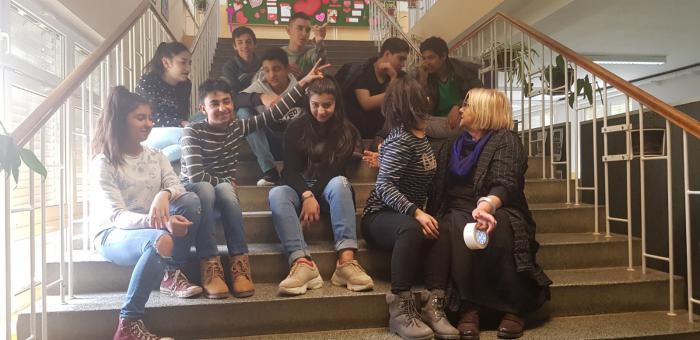 Učenici sa specifičnim teškoćama u svladavanju pojedinih odgojno – obrazovnih predmeta uključeni su u program edukacijsko-rehabilitacijskih postupaka te im je na taj način pružena pomoć u učenju i primjeni znanja i vještina kao i sami edukacijsko-rehabilitacijski postupci.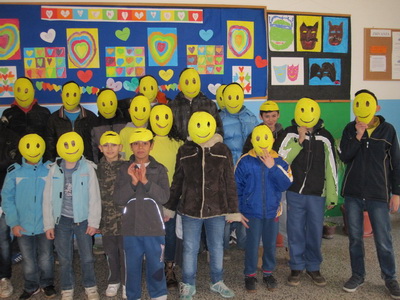 Organizirani su i izborni programi iz vjeronauka (katolički i pravoslavni ) i osnova informatike kao i kineziterapija za učenike kod kojih su uočene lakše motoričke nepravilnosti. Na Posebnim odjelima djeluje i 6 skupina izvannastavnih aktivnosti za sve razrede (Mravci kreativci, Plesna skupina „Iskre“, Modelari, Kreativna reciklaža (Kre-rec), Atletika i stolni tenis i Zbor) . Dvije skupine slobodnih aktivnosti ( Mravci kreativci i Kre-rec) djeluju u sklopu Učeničke zadruge Mravci –znalci.Terenska i izvanučionična nastava održava se u školskom dvorištu i parku te javnim ustanovama (trgovine, tržnica, kolodvor, gradska knjižnica ...) prema kurikularnom planu.          U listopadu Posebni odjeli su domaćini, već tradicionalnog, društveno – sportskog susreta učenika s posebnim potrebama iz COO „ I. Štark“ iz Osijeka. Obzirom na još uvijek prisutnu pandemiju COVID-19, organizaciju proslave Dana osnutka prilagodit ćemo epidemiološkoj situaciji (prema uputama MZO i Nacionalnog stožera za suzbijanje pandemije). U svibnju naši učenici uzvraćaju posjet navedenoj ustanovi te na taj način utječemo na razvoj svijesti kod djece o potrebi međusobne suradnje i pomoći, poštivanju i uvažavanju različitosti kao i stvaranju novih poznanstava i prijateljstava.Svake godine, zajedno s ostalim učenicima naše škole, sudjelujemo u obilježavanju Dana zahvalnosti za plodove zemlje – Dana kruha. Prikupljajući prehrambene i higijenske potrepštine za socijalnu trgovinu u Belom Manastiru razvijamo empatiju i humanost kod učenika.U prosincu će učenici , s voditeljima izvannastavnih aktivnosti, organizirati prodajnu izložbu svojih radova povodom blagdana sv. Nikole kojeg već tradicionalno dočekujemo prigodnom priredbom i podjelom darova. Sa svojim radovima pridružit ćemo se i Božićnom sajmu u organizaciji naše školske Zadruge „Mravci –znalci“. Sva sredstva prikupljena prodajom namijenjena su sufinanciranju organizacije planiranog cjelodnevnog izleta (ekskurzije) s ciljem upoznavanja našeg zavičaja te za unaprjeđenje daljnjeg rada Posebnih odjela i same Zadruge. Manjim dijelom prikupljenih sredstava sufinanciraju se učenički odlasci na plivanje, terapijsko jahanje, kino te odlasci na sportska natjecanja koja se održavaju tijekom školske godine.Ekskurzija Posebnih odjela planirana je za svibanj 2022. kada ćemo istraživati naš zavičaj.I ove godine planirani su odlasci na županijska i državna natjecanja. Dio učenika s istaknutim sportskim rezultatima boravit će 3 dana u Poreču na Državnom natjecanju za učenike s intelektualnim teškoćama iz područja atletike i stolnog tenisa. Nekolicinu učenika prijavljujemo na Modelarsku ligu s nadom da će se plasirati na državno natjecanje. Naša plesna skupina „Iskre“ sudjelovat će u natjecanju  u sportskom plesu, u organizaciji Hrvatskog sportskog saveza HR.Planirane su i kino predstave, odlasci na bazene, posjete raznim ustanovama, objektima i znamenitostima u gradu.Osim što sudjelujemo u svim većim aktivnostima na razini škole ( školski projekti, obilježavanje značajnih datuma, integrirani dani ...) na kraju školske godine učenici sudjeluju i u kulturnom i sportskom nastupu , zajedno s učenicima redovite škole, pri obilježavanju Dana škole.Prema planu Doma zdravlja i Školske medicine, učenici se zdravstveno nadziru i redovito cijepe. Po želji roditelja/udomitelja, učenici se mogu osigurati od eventualnih nezgoda.Povodom Svjetskog dana zdravlja dogovorena je suradnja s liječnicom s ciljem educiranja učenika i roditelja o važnosti čuvanja zdravlja, razvoju higijenskih navika te zaštiti od zaraznih bolesti.Učenici sedmog i osmog razreda naših odjela i ove će godine obilaziti uslužne i proizvodne djelatnosti radi stjecanja što boljeg uvida u svoje buduće zanimanje. Kako bismo što bolje informirali učenike i roditelje o mogućnostima srednjoškolskog obrazovanja, posjetit će nas djelatnici Obrtničke škole iz Osijeka i održati prezentaciju o radu škole, provođenju prakse za učenike i potrebnoj dokumentaciji za upis u srednju školu. Za učenike VIII. razreda, u suradnji sa Zavodom za zapošljavanje i Centrom za profesionalnu orijentaciju, provodi se profesionalno usmjeravanje koje učenicima olakšava odluku pri upisu u srednju školu.S obzirom na specifičnost ove školske godine i pandemije COVID – 19, sve planirane aktivnosti prilagođavat ćemo propisanim epidemiološkim preporukama, radi što bolje zaštite učenika i djelatnika naše ustanove.Plan izradila:Svjetlana Babić, voditeljica posebnih odjela za učenike s teškoćama u razvojuPlan i program rada tajništva i administrativno-tehničke službePlan rada tajnika– normativno-pravne poslove (izrađuje normativne akte, ugovore, rješenja i odluke te prati i provodi propise),– kadrovske poslove (obavlja poslove vezane za zasnivanje i prestanak radnog odnosa, vodi evidencije radnika, vrši prijave i odjave radnika i članova njihovih obitelji nadležnima službama mirovinskog i zdravstvenog osiguranja, izrađuje rješenja o korištenju godišnjeg odmora radnika i o tome vodi kontrolu, vodi ostale evidencije radnika),– opće i administrativno-analitičke poslove (radi sa strankama, surađuje s tijelima upravljanja i radnim tijelima škole te s nadležnim ministarstvima, uredima državne uprave, jedinicama lokalne i područne (regionalne) samouprave – sudjeluje u pripremi sjednica i vodi dokumentaciju školskog odbora,– vodi evidenciju o radnom vremenu administrativno-tehničkih i pomoćnih radnika,– obavlja i dodatne poslove koji proizlaze iz programa, projekata i aktivnosti koji se financiraju iz proračuna jedinica lokalne i područne (regionalne) samouprave,– obavlja i ostale administrativne poslove koji proizlaze iz godišnjeg plana i programa rada škole i vodi evidenciju podataka o učenicima i priprema različite potvrde na temelju tih ev priprema podatke vezano uz vanjsko vrednovanje evidencija ,drugih propisa.prima, razvrstava, urudžbira, otprema i arhivira poštu te obavlja i druge poslove koji proizlaze iz godišnjeg plana i programa rada škole i drugih propisa.arhivira podatke o učenicima i radnicima, ažurira podatke o radnicima,obavlja poslove vezane uz unos podataka o radnicima u elektroničkim maticama (eMatica, CARNet,  izdaje javne isprave, registar zaposlenih u javnim službama),obavlja poslove vezane uz obradu podataka u elektroničkim maticamaPlan rada računovođe– organizira i vodi računovodstvene i knjigovodstvene poslove u osnovnoj školi,– u suradnji s ravnateljem, izrađuje prijedlog financijskog plana po programima i izvorima financiranja te prati njihovo izvršavanje,– vodi poslovne knjige u skladu s propisima,– kontrolira obračune i isplate putnih naloga,– sastavlja godišnje i periodične financijske te statističke izvještaje,– priprema operativna izvješća i analize za školski odbor i ravnatelja škole te za jedinice lokalne i područne (regionalne) samouprave,– priprema godišnji popis imovine, obveza i potraživanja, knjiži inventurne razlike i otpis vrijednosti,– surađuje s nadležnim ministarstvima, uredima državne uprave, jedinicama lokalne i područne (regionalne) samouprave, službama mirovinskog i zdravstvenog osiguranja, poreznim uredima,– usklađuje stanja s poslovnim partnerima,– obavlja poslove vezane uz uspostavu i razvoj sustava financijskog upravljanja i kontrole (FMC),– obavlja i dodatne računovodstvene, financijske i knjigovodstvene poslove koji proizlaze iz programa, projekata i aktivnosti koji se financiraju iz proračuna jedinica lokalne i područne (regionalne) samouprave,– obavlja i ostale računovodstvene, financijske i knjigovodstvene poslove koji proizlaze iz godišnjega plana i programa rada škole i drugih propisa.- obračunava isplate i naknade plaća u skladu s posebnim propisima,- obračunava isplate po ugovorima o djelu vanjskim suradnicima,- obračunava isplate članovima povjerenstava,- evidentira i izrađuje ulazne i izlazne fakture,- radi blagajničke poslove te obavlja ostale poslove koji proizlaze iz godišnjega plana i programa rada škole i drugih propisa.Plan rada domara (dva domara)Plan rada spremačica (5 spremačica)PLAN RADA ŠKOLSKOG ODBORA I STRUČNIH TIJELAPlan rada Školskog odboraPlan rada Učiteljskog vijećaPlan rada Razrednih vijeća Plan rada stručnih vijećaAktiv učitelja stranih jezika čine:Aktiv učitelja matematike i fizikeAktiv biologije i kemije Sonja Jakobfi, prof. biologije i kemije-predaje Prirodu, Biologiju i Kemiju-voditeljica aktivaSaša Musa, magistar biologije i  kemije-predaje  Prirodu i BiologijuAktiv povijesti i geografijePlan rada Aktiva informatike i tehničke kultureAktiv čine učiteljice Nataša Solina, Brigita Mihajlović i Manda Kiš.Plan rada stručnog aktiva Posebnih odjelaPlan rada aktiva učitelja hrvatskog jezika i njegovanja srpskog jezikaJasna Zorić,  Nada Stojanović, Svetlana Grujić,  Zdenka Baković  (voditeljica Aktiva)Plan rada Aktiva razredne nastaveAktiv vjeroučiteljaPlan rada Vijeća roditeljaPlan rada Vijeća učenikaVijeće učenika aktivno surađuje s ravnateljicom, Učiteljskim vijećem te pedagoškom službom škole. Na svoje sastanke poziva ravnateljicu, stručne suradnike škole ,učitelje kao i druge predavače vezano uz temu sastanka. Članovi Vijeća učenika samostalno i u suradnji s učiteljima uređuju prostor škole, sudjeluju u projektima stručnih vijeća škole te organiziraju humanitarne akcije.Vijeće učenika ima svog predstavnika u Županijskom vijeću učenika te u njegovom radu aktivno sudjeluje.*Vijeće učenika će u vrijeme nepovoljne epidemiološke situacije svoje sastanke održavati online.PLAN STRUČNOG OSPOSOBLJAVANJA I USAVRŠAVANJAStručno usavršavanje je planirano unutar škole u sustavu usavršavanja kroz čitavu godinu 
angažiranjem vanjskih stručnjaka putem predavanja i radionica kao i predavanja učitelja i 
pedagoginje o inovativnim pristupima nastavi koje izvode pred Učiteljskim vijećem. 
Drugi planirani način stručnih usavršavanja je u organizaciji vanjskih nositelja iz 
obrazovnog sustava (Ministarstvo znanosti i obrazovanja , Agencija za odgoj i 
obrazovanje, županijska stručna vijeća, fakulteti i ustanove) i izvan njega te iz zemlje i 
inozemstva.Stručno usavršavanja u školiPODACI O OSTALIM AKTIVNOSTIMA U FUNKCIJI ODGOJNO-OBRAZOVNOG RADA I POSLOVANJA ŠKOLSKE USTANOVEIzleti, ekskurzije, škola u prirodi, terenska nastava (TN)Obilježavanje značajnih dana i događajaProjektiPosjete i kulturno-umjetničke aktivnostiProgram mjera preventivne zdravstvene zaštite školske djeceIvana Dorušak, dr.med.spec.školske i adolesc.medicine                                                                                           Tim za kvalitetu Svrha Tima za kvalitetu je podizanje kvalitete rada škole, djeluje u svim segmentima djelovanja škole i povezan je s predmetnim kurikulima i kurikulima međupredmetnih tema.Tim za kvalitetu radit će na samovrednovanju škole te proučavat i predlagati kvalitetnije načine rada u školi u svrhu boljeg usvajanja nastavnog sadržaja u odgojno-obrazovnom procesu.      Školski tim za kvalitetu       1. Lidija Šumiga, ravnateljica škole      2. Iva Jeger Miser, psihologinja škole      3. Adriana Traic Horvat, pedagoginja škole      4. Zdenka Baković      5. Sonja Jakobfi      6. Helena Ivičin       7. Sanela DropulićŠkolski preventivni programSvrha školskog preventivnog programa je usmjeravanje učenika na društveno prihvatljive oblike ponašanja, promicanje zdravih stilova života, odgoj zdravih osoba sposobnih za nošenje sa životnim iskušenjima.Školskim preventivnim programom želimo ostvariti sljedeće ciljeve: smanjiti interes mladih za uzimanje sredstava ovisnosti, osnažiti učenike kako bi se oduprli pritiscima društva i vlastitoj znatiželji, prevenirati rizične oblike ponašanja u slobodno vrijeme i pobuđivati interes za kvalitetno provođenje slobodnog vremena pružanjem različitih sadržaja. Sadržajne aktivnosti ostvaruju se na satima razrednog odjela putem pedagoških edukativnih radionica, predavanja, grupne diskusije, na satima redovite, izborne nastave, izvannastavnih aktivnosti. S učenicima koji pokazuju sklonost rizičnom ponašanju dodatno će individualno raditi razrednici, psihologinja, pedagoginja. Tim školskog preventivnog programa1. Lidija Šumiga, ravnateljica škole2. Iva Jeger Miser, psihologinja škole3. Adriana Traic Horvat, pedagoginja škole4.Vedran Gajski5. Silvana Bošnjak6. Anita Frančešević7. Nenad Marković AktivnostiPrevencija neprihvatljivog ponašanjaNositelji: razrednici i stručne suradniceNamjena: učenici 1.-8. razredaRazrednici će analizirati odgojnu situaciju u svom odjelu i prema dobivenim rezultatima definirati problem i planirati njegovo rješavanje. Znakovi za pojačano djelovanje i individualno pomaganje djetetu su: neopravdano izostajanje s nastave, smanjenje školskog uspjeha, agresivnost, povlačenje u sebe, nedolično ponašanje, otuđivanje imovine, eksperimentiranje s duhanom, alkoholom, ljepilom, promjene u obitelji Tijekom školske godine razrednici će u dogovoru sa stručnim suradnicama provoditi radionice u svojim razrednim odjelima. Tijekom godine svaki će razred proći minimalno dvije radionice iz Zdravstvenog odgoja, dvije iz Građanskog i dvije u skladu s procijenjenim potrebama u razrednom odjelu.. Radionice će obuhvaćati sljedeće teme: emocionalna inteligencija, empatija, samopoštovanje, samokontrola, nenasilje, komunikacija, zdravlje,  ovisnosti, tolerancija na različitost, grupna povezanost i dr.  Preventivni projekti zloporabe sredstava ovisnosti i različitih oblika nasiljaRad su učenicimaTeen CAPNositelj: tim za Teen CAP Cilj: Povećati informiranost zajednice o problemu nasilja nad tinejdžerima., pružiti tinejdžerima znanja i vještine za postupanje u opasnim situacijama i mijenjati osnovne stavove koji leže u pozadini nasilništva.Namjena: učenici  8.abc razreda i roditeljima učenika 8. razredaE-nasiljeNositelj:; Iva Jeger MiserCilj: osvijestiti prednosti i rizike korištenja interneta te pozitivne i potencijalno negativne posljedice vlastitog ponašanja na internetu, prepoznati i razumjeti rizična ponašanja na internetu i e-nasilje, primjenjivati pravila o sigurnom ponašanju na internetu, Namjena:  učenici 5.abcMetode elektroničkog nasiljaNositelj: Iva Jeger MiserCilj: osvijestiti i prepoznati metode elektroničkog nasiljaNamjena : 6.ab i 7.abcKoga slušati, kome vjerovati? (influenceri i youtuberi)Nositelj: Iva Jeger MiserCilj: razvijanje kritičkog analiziranja i vrednovanja medijskih sadržajaNamjena : 6.ab  Istraživanje - Navika konzumiranja sredstava ovisnosti učenika Nositelj:; Iva Jeger MiserCilj: prikupljanje podataka o ovisnostima učenika u svrhu praćenja trendova ovisnosti među našim učenicimaNamjena: učenici 7abc i 8.abcIstraživanje: Moje vrijeme na internetu Nositelj:; Iva Jeger MiserCilj: dobivanje informacija o kvaliteti i kvantiteti provođena vremena na internetu kako bi se prezentiralo roditeljima te kako bi se kroz buduće radionice informiralo učenike o ovisnostima interneta i nasilju na internetuNamjena: učenici 4.abc i 5.abc Moje snage i poteškoće Nositelj: Nastavni zavod za javno zdravstvo OBŽCilj: rano otkrivanje rizika za moguće probleme u mentalnom zdravlju djece i mladih. Namjena: učenici 7.abcLegiranje, ne drogiranjeNositelj: PU Osječko Baranjska, Odjel za prevencijuCilj: smanjenje konzumiranja sredstava ovisnosti među mladima i smanjenje rizičnih ponašanja, rano otkrivanje konzumenata i ovisnika, otkrivanje i suzbijanje preprodaje droga u školi, oko škole, stvaranje većeg osjećaja sigurnosti među djecom te smanjenje dostupnosti svih oblika ovisnosti u šk. okruženju. Namjena: učenici 8abc.  te roditeljima učenika 8, Alkohol, vandalizam i nasilje među mladimaNositelj: PU Osječko-baranjska, Odjel za prevencijuCilj: upoznati mlade o nužnosti reagiranja na vandalizam, konzumiranje alkohola mladih te nasilja među mladima.Namjena: učenici 7.abc i 8.abcObilježavanje značajnih dana:Listopad - Dječji tjedan – RN10.10.2022. – Svjetski dan mentalnog zdravlja15.11.2022.-.15.12.2021. Mjesec borbe protiv ovisnosti – Jeger Miser i  Musa16.11.2022. Međunarodni dan tolerancije – Iva Jeger Miser1.12.2022. Svjetski dan borbe protiv AIDS-a - Musa9.2. 2023. Dan sigurnijeg interneta – B. Mihajlović i Jeger MiserVeljača 2023. Dan ružičastih majica – učitelji posebnih odjelaSvibanj 2023. Tjedan mentalnog zdravlja – Jeger MiserSuradnja s roditeljimaS roditeljima surađuju razrednici, predmetni nastavnici i stručne suradnice škole.Rad se organizira kroz individualne informacije, roditeljske sastanke, predavanja, tribine te informiranja putem panoa za roditelje. Osnovna područja edukacije i suradnje s roditeljima su: komunikacija s djecom (posebno u periodu puberteta i adolescencije), važnost utjecaja bračnih odnosa roditelja na psiho-socijalni razvoj djeteta, kako prepoznati znakove uzimanja alkohola, duhana, droge i gdje potražiti pomoć ako  roditelji posumnjaju da problem postoji	Roditeljski sastanci vezani za ŠPP *1. razred – Polazak u školu (cilj: upoznavanje s pravima i obvezama u školi)*3. razred – Crtice iz odgoj -  (Cilj: upoznavanje s prihvatljivim oblicima odgoja, stvaranje pozitivne komunikacije s djecom, empatije, povjerenja)*4.razred – Ovisnost o intrernetu (cilj : upoznavanje roditelja sa sadržajima i načinima komunikacije djece na mobitelu  i prezentacija istraživanja)*6. razred – Kome je teže? Roditelju ili adolescentu? (Cilj: upoznavanje s značajkama i izazovima adolescentskog perioda života)*7. i 8 razred – Teen CAP (Cilj: upoznati roditelje s programom i filozofijom TeenCAPa)*7. i 8. razred Navike konzumiranja sredstava ovisnosti među učenicima (Cilj: upoznati roditelje s navikama ovisnosti  sedmaša i osmaša)Rad s učiteljima (Učiteljsko vijeće)Moje vrijeme na internetu – prezentacija istraživanja učenika 4.-ih razreda  – Iva Jeger MiserSuradnja s drugim ustanovama i institucijamaU odgojno-obrazovni proces integrira se i sudjelovanje vanjskih suradnika kao što su: Policijska uprava, Centar za ovisnost, Dom zdravlja, Centar za socijalnu skrb, Poglavarstvo Grada, udruge s prihvatljivim programima  za naše učenike, Crkva i dr.NAZIV PROSTORA            (klasična učionica, kabinet, knjižnica, dvorana)UčioniceUčioniceKabinetiKabinetiOznaka stanja opremljenostiOznaka stanja opremljenostiNAZIV PROSTORA            (klasična učionica, kabinet, knjižnica, dvorana)BrojVeličina u m2BrojVeličina u m2Opća opremljenostDidaktička opremljenostRAZREDNA NASTAVA1.razred + produženi boravak2120.2--551.razred285.1--322. razred     3   129,3--333. razred3171,1--334. razred2114.4--23PREDMETNA NASTAVAHrvatski jezik2112.5--33Likovna kultura157.4--33Glazbena kultura156.8--33Strani jezik269.8--34Matematika156.5--35Priroda i biologija i kemija153.5127.433Fizika154.1125.533Povijest158.1--33Geografija154.6--33Vjeronauk120.6--22Tehnička kultura139.1--32Informatika159.0114.534Posebni odjeli7200.7--34OSTALODvorana za TZK1285114.531Knjižnica i čitaonica195.95123.8733Dvorana za priredbe------Zbornica 181.7--33Uredi590.1--33U K U P N O:412065.55105.77PROSTORPOVRŠINA U m2Školska zgrada3 707Unutarnje dvorište -„kocka“787Sportski teren392Sportski teren 859Sportski teren422Školsko dvorište-zelena površina15 699UKUPNO21 866r.bIme i prezimeGodinarođenjaGodina stažaStrukaStupanj obrazovanjaPredmet1.Andrea Lendrec1977.22Dipl. učiteljica raz. nastaveVSSUčiteljica raz. nastave2.Ivana Hannich1980.14Dipl. učiteljica raz. nastaveVSSUčiteljica raz. nastave3.Vesna Rakić1959.32Učiteljica raz. nastaveVŠSUčiteljica raz. nastave4.Mirela Elveđi1976.24Dipl. učiteljica raz. nastaveVSSUčiteljica raz. nastave5.Ljerka Đerfi1964.30Učiteljica raz. nastaveVŠSUčiteljica raz. nastave6.Mirta Pilić1974.23Dipl. učiteljica raz. nastaveVSSUčiteljica raz. nastave7.Ria Grujić1996.2Mag. primarnog obrazovanja VSSUčiteljica razr. nastave8.Blaženka Franjić1976.19Dipl. učitelj raz. nastaveVSSUčiteljica raz. nastave9.Melita Lesić1964.35Prof. raz. nastaveVSSUčiteljica raz. nastave10.Ivona Kučuk   1993. 4Magistar primarnog obrazovanjaVSSUčiteljica raz. nastave11.Vedran Gajski1990.5Magistar primarnog obrazovanjaVSSUčitelj razredne nastave12.Darjana Horvat1991.5Magistar primarnog obrazovanjaVSSUčiteljica raz. nastave13.Silvana Bošnjak1982.16Dipl. učitelj raz. nast. s pojačanim programom iz inf.VSSUčiteljica raz. nastave14.Svetlana Grujić1968.29Prof. hrvatskog jezika i književnostiVSSHrvatski jezik15.Jasna Zorić1962.32Prof. hrv. ili srp. jez. i jugosl. knjiž.VSSHrvatski jezik,Njegovanje srpskog jezika i kulture16.Nada Stojanović1964.32Prof. hrv. ili srp. jezika i jugosl. knjiž.VSSHrvatski jezik, Njegovanje srpskog jezika i kulture17.Zdenka Baković1963.29Prof. hrv. ili srp. jez. i jugosl. knjiž.VSSHrvatski jezik18.Sarita Mišir1974.23Prof. matematike i inf.VSSMatematika19.Ana Rabbi1980.19Prof. matematike i informatikeVSSMatematika20.Brigita Mihajlović1985.13Prof. matematike i inf.VSSInformatika21.Nataša Solina1988.6Mag. prim obrazovanja s informatikomVSSInformatika22.Tanja Babić1986.8Mag. edukacije mat i informatikeVSSMatematika  23.Martina Mikulić1991.1Mag. edukacije fizike i informatikeVSSFizika24.Robert Zgrablić1974.23Prof. eng.j i kniž. I njem. j i knjižVSSEngleski jezik, Njemački jezik25.Martina Bošković1983.16Dipl. učitelj raz. nast s pojačanim program.  eng. jez.VSSEngleski jezik26.Ivana Čavar1983.13Dipl. učitelj raz. nast s pojačanim program.  eng. jez.VSSEngleski jezik27.Anita Frančešević1991.5Mag. educ.engl. jez.i knj. I  njem. jez. I knj.VSSEngleski jezik, Njemački jezik28.Sonja Jakobfi1977.18Prof. biologije i kemijeVSSBiologija, kemija 29.Saša Musa1972.18Mag. biologije i kemijeVSSPriroda, biologija30.Ines Banek1992.3Mag. eduk. hrvatskog jezika i književnosti i mag. edukacije povijestiVSSPovijest31.Samanta Velemirović1988.9Prof. hrvatskog jezika i povijestiVSSPovijest 32.Daška Vrkić1985.10Prof. geografijeVSSGeografija 33.Zdenka Kvesić1965.12Prof. glazb. kultureVSSGlazbena kultura34.Brigitta Jager1978.10Mag. edukacije mađarskog jezika i književnostiVSSNjegovanje mađ. jezika i kulture35.Ivana Kostadinović1982.13Prof. likovne kult.VSSLikovna kultura36.Manda Kiš1959.35Profesor tehničke kult.VSSTehnička kultura37.Vladimir Bukalo1978.    16Magistar kineziologijeVSSTZK38.Nenad Marković1984.14Prof. TZKVSSTZK39.Vlasta Kajtar1961.32Prof. TZKVSSTZK40.Helena Ivičin1975.24Dipl. katehetaVSSKat. vjeronauk41.Danijela Zelić1976.16Dipl. katehetaVSSKat. vjeronauk42.Josip Klaić1982.15Dipl. teologVSSKat. vjeronauk43.Aleksej Gojsović1994.1Dipl. teologVSSPrav. vjeronauk44.Svjetlana Babić1980.17Dipl.učitelj raz. nast. i povijestiVSSUčitelj defektolog 45.Željana Ristić1985.12Mag. raz. nastave s defektologijomVSSUčitelj defektolog46.Ankica Vujaklija1958.36Učiteljica raz. nast.VŠSUčitelj defektolog47.Sanela Dropulić1976.21Dipl. učitelj raz. nast.VSSUčitelj defektolog 48.Josip Blekić1985.12Mag. raz. nastave s defektologijomVSSUčitelj defektolog 49.Senka ŽigićLeljak1985.7Mag.  raz. nastave s defektologijomVSSUčitelj defektolog50.Ana Babić1986.3Dipl. učitelj raz. nast s pojačanim program.  eng. jezVSSUčitelj defektolog51.Adriana Bogdan1996.2Magistra primarnog obrazovanjaVSSProduženi boravaka52.Ines Mezga19942Magistra primarnog obrazovanjaVSSProduženi boravak53.Ivana Lukić1996.0Univ bacc. philol.ang et univ. bacc.philol.germVŠSProduženi boravak54.Željko Petrović19930Profesor tjelesnog odgojaVSSProduženi boravak55.Doroteja Topić1996.2Magistra geografijeVSSGeografija (zamjena)56.Paula Tisaj1998.0univ. bacc. philol. angl.VŠSEngleski jezik (zamjena)57.Marijana Došen1989.3Magistra teologijeVSSKat. vjeronauk (zamjena)58.Selina Geli1995.1Magistra primarnog obrazovanjaVSSUčiteljica raz. nastave (zamjena)59.Ema Šumiga1998.0mag. prim. educ.VSSUčiteljica raz. nastave (zamjena)60.Nenad Novak1996.0mag. kineziologijeVSS TZK (zamjena)61.Nataša Nadoveza     1993.0mag. prim. educ.VSSMatematika (zamjena)Red.br.Ime i prezimeGodina rođenjaGodina stažaStrukaStupanj obrazovanjaFunkcija1.Lidija Šumiga1969.29Dipl. učiteljica razredne nastaveVSSRavnatelj2.Adriana Traic Horvat1984.14Prof. pedagogije i hrv.jez. i knj.VSSPedagoginja3.Iva Jeger Miser1978.19Dipl. psiholog-prof.VSSPsihologinja4.Darija Klaričić-Veg1972.24Prof. hrv.jez. i knj. i knjižnič.VSSKnjižničarkaRed.br.Ime i prezimeGodina rođenjaGodina stažaStrukaStupanj obrazovanjaFunkcija1.Ljudevit Bilmajer1958.35Dipl. iurVSSTajnik2.Marijana Rožić 1983.9Dipl. oec.VSSVoditelj računovodstva3Aleksandar Radanović1964.32SŠSSSDomar-ložač-šk.majstor-vozač-kotlovničar4.Zlatko Skeledžija1968.25SŠSSSDomar-ložač-šk.majstor-vozač-kotlovničar5.Jasna Kovač1960.33OŠNKVSpremačica6.Nada Krezić1964.35CUOSSSSpremačica7.Adrijana Grdošić1987.11SŠSSSSpremačica8.Lenka Kovač1959.33OŠNKVSpremačica9.Ljilja Dombi1974.30OŠNKVSpremačica10.Renata Jožef1965.23SŠSSSKuharica11.Ljiljana Vukašinec1966.21OŠNKVPomoćna kuharica12.Marija Kovač1996.3kuharSSSKuharica – produženi boravak13.Tihana Maletić 1980.14Dipl. oec.VSSVoditelj računovodstva(zamjena)14.Ljiljana Ivanović1974.11SŠSSSSpremačica (zamjena)Ime i prezimeMentor1.Ivana LukićAnita Frančešević2.Aleksej GojsovićMirjana Popović (OŠ Bijelo Brdo)3.Paula TisajAnita Frančešević4.Ema ŠumigaIvona KučukPREDMETIME I PREZIMERAZREDIBROJ SATI  U REDOVNOJNASTAVIRAZREDNIŠTVODOPUNSKADODATNA INARAZREDNA NASTAVARAZREDNA NASTAVARAZREDNA NASTAVARAZREDNA NASTAVARAZREDNA NASTAVARAZREDNA NASTAVARAZREDNA NASTAVARAZREDNA NASTAVAHJ,MAT,PID, LK,GK,TZK.SRIVONA KUČUK1.A161.A111HJ,MAT,PID, LK,GK,TZK.SRRIA GRUJIĆ1.B161.B111HJ,MAT,PID, LK,GK,TZK.SRVEDRAN GAJSKI1.C161.C111HJ,MAT,PID, LK,GK,TZK.SRSILVANA BOŠNJAK2. A162.A111HJ,MAT,PID, LK,GK,TZK.SRVESNA RAKIĆ2.B162.B111HJ,MAT,PID, LK,GK,TZK.SRIVANA HANNICH2.C162.C111HJ,MAT,PID, LK,GK,TZK.SRMIRELA ELVEĐI3.A162.D111HJ,MAT,PID, LK,GK,TZK.SRMELITA LESIĆ3.B163.A111HJ,MAT,PID, LK,GK,TZK.SRLJERKA ĐERFI3.C163.B111HJ,MAT,PID, LK,GK,TZK.SRMIRTA PILIĆ3.D163.C111HJ,MAT,PID, LK,GK,TZK.SRBLAŽENKA FRANJIĆ4.A164.A111HJ,MAT,PID, LK,GK,TZK.SRANDREA LENDREC4.B164.B111HJ,MAT,PID, LK,GK,TZK.SRSELINA GELI4.C164.C111PREDMETNA    NASTAVAPREDMETNA    NASTAVAPREDMETNA    NASTAVAPREDMETNA    NASTAVAPREDMETNA    NASTAVAPREDMETNA    NASTAVAPREDMETNA    NASTAVAPREDMETNA    NASTAVAMATEMATIKASARITA MIŠIR5a 5b 5c7a 7b128ANA RABBI6a 6b8b 8c886a1NATAŠA NADOVEZA7c 7d8a847dFIZIKAMARTINA MIKULIĆ7a 7b 7c 7d8a 8b 8c861HRVATSKI JEZIKSVJETLANA GRUJIĆ7b 7c5b 5c8107bZDENKA BAKOVIĆ6a 6b8b 8c1088c11HRVATSKI JEZIKNJEG. SRP. JEZIKAJASNA ZORIĆ7d8a2.4.6.8.rz4488a11HRVATSKI JEZIKNJEG. SRP. JEZIKANADA STOJANOVIĆ7a5a1.3.5.7. rz4585a11POVIJESTINES BANEK6a 6b46bSAMANTA VELEMIROVIĆ5a 5b 5c7a 7b 7c 7d8a 8b 8c6868b11GEOGRAFIJADOROTEJA IVANDIJA5a5b5c6a 6b 7a 7b 7c 7d8a 8b 8c4,54861 -projektENGLESKI JEZIKPAULA TISAJ1a 1b 1c4a 4b 4c8a 8b 8c66911MARTINA BOŠKOVIĆ2a 2b 2c3a 3b 3c 3d5a 5b 5c689ENGLESKI JEZIKNJEMAČKI JEZIKNJEMAČKI JEZIK -IZBORNIANITA FRANČEŠEVIĆ7a1c 2c 3c 4c 5c4ab 5ab 6ab31067a11ENGLESKI JEZIK INJEMAČKI JEZIK -IZBORNIROBERT ZGRABLIĆ6a 6b7b 7c 7d7ac 7bd8abc694211PRIRODABIOLOGIJAKEMIJAKEMIJASONJA JAKOBFI5c8a 8b 8c7a 7b 7c 7d8a 8b 8c1,56865c1PRIRODAPRIRODABIOLOGIJASAŠA MUSA5a 5b 6a 6b 7a 7b 7c 7d3481TEHNIČKA KULTURAMANDA KIŠ5a 5b 5c6a 6b7a 7b 7c 7d8a 8b 8c32431GLAZBENA KULTURAZDENKA KVESIĆ5a 5b 5c6a 6b7a 7b 7c 7d8a 8b 8c32431LIKOVNA KULTURAIVANA KOSTADINOVIĆ5a 5b 5c6a 6b7a 7b 7c 7d8a 8b 8c32435b2 +1 projektTJELESNA I ZDRAVSTVENA KULTURAVLASTA KAJTAR5a 5b 5c62TZKKINEZITERAPIJANENAD NOVAK6a 6b 7a 7b 7c 7d8a 8b 8cPO 1.-4.48622INFORMATIKABRIGITA MIHAJLOVIĆ5a 5b 5c-redovna6a 6b - redovna7a 7b 7cd 8a 8bc - izborna64641INFORMATIKA -izbornaNATAŠA SOLINA1.ab 1c2a 2b 2c3ac 3bd4a 4b 4c46462VJERONAUK KATOLIČKI- IZBORNAHELENA IVIČIN1a 1b 1c3a 3bc 3d5a 5bc1.-4. -posebni odjel5.-8. posebni odjeli664242MARIJANA DOŠEN / zamjena za Danijelu Zelić2ac 2b4a 4b 4c6a 6b8a 8b 8c2.r. posebni odjel464622JOSIP KLAIĆ7a 7b 7c 7d87c2VJERONAUK PRAVOSLAVNI-IZBORNAALEKSEJ GOJSOVIĆ1.2. 3. 4. 5. 6. 7.8.Posebni odjeli-  164NJEGOVANJE MAĐARSKOG JEZIKABRIGITTA JAGER1.2. 3. 4. 5. 6.7.8.201POSEBNI   ODJELIPOSEBNI   ODJELIPOSEBNI   ODJELIPOSEBNI   ODJELIPOSEBNI   ODJELIPOSEBNI   ODJELIPOSEBNI   ODJELIPOSEBNI   ODJELIHJ, LK, GK, MAT, PID,TZK, SRSANELA DROPULIĆ2/3.182/3.4HJ, LK, GK, MAT, PID,TZK, SRSENKA ŽIGIĆ LELJAK1./4.181./4.4LK, TK, PID, DRSVJETLANA BABIĆ5. 6./8. 7.21Voditelj - 12HJ, PID,GK,RO,INF ŽELJANA RISTIĆ5. 6./8. 7.185.22 + projekt HJ, TK, KOM, SOCJOSIP BLEKIĆ6./8,  5.POOS186./8.22TK, MATANKICA VUJAKLIJA5. 6./8. 7.167.51UŠO BOSRK ANA BABIĆOOS 5. 6./8. 7.18OOSViz.id..-112TZKKINEZITERAPIJAVLADIMIR BUKALOOOS5. 6./8. 7.4622MJESECRADNI NASTAVNI DANIRADNI NENASTAVNI DANIRUJAN20-LISTOPAD20-STUDENI20-PROSINAC17-SIJEČANJ17-VELJAČA15-OŽUJAK212 dana team buildingTRAVANJ13-SVIBANJ1915.5. Dan škole29.5.LIPANJ132.6.UKUPNO1755DEŽURSTVO UČITELJADEŽURSTVO UČITELJADEŽURSTVO UČITELJADEŽURSTVO UČITELJADEŽURSTVO UČITELJARNPN- 6. I 8. RPN- 5. I 7. RPOPonedjeljak R. GrujićD. Horva(S. Geli)V.  GajskiA. GojsovićZ. BakovićB. MihajlovićA. FrančeševićR. ZgrablićI. KostadinovićM. BoškovićS. DropulićJ. BlekićUtorakB. FranjićA. LendrecN. SolinaM. LesićI. BanekD. TopićS. MusaS. GrujićM. BoškovićS. Žigić LeljakŽ. RistićSrijeda S. BošnjakI. Hannich (E. Šumiga)M. ElveđiM. DošenP. TisajB. JagerJ. ZorićJ. KlaićH. IvičinN. StojanovićS. BabićIzmjena po tjednuČetvrtakN. SolinaI. KučukV. RakićS. JakobfiD. TopićB. JagerS. MiširM. MikulićZ. KvesićA. VujaklijaA. BabićPetak M. PilićLj. ĐerfiA.GojsovićM. DošenR. ZgrablićM. KišP. TisajT. Babić (N. Nadoveza)S. VelemirovićV. BukaloH. ivičinPrijepodnevna smjena:Poslijepodnevna smjena: 8.00 – 8.45 8.50 – 9.35 9.45– 10.3010.40 – 11.2511.30 – 12.1512.20 – 13.0513.30 – 14.1514.20 – 15.0515.15 – 16.0016.05 – 16.5016.55 – 17.40 17.45 – 18.30RazredBroj učenikaBroj učenikaBroj učenikaRazrednikRazredukupnožm1.a17611Ivona Kučuk1.b17710Ria Grujić1.c12111Vedran GajskiUkupno4624222.a261412Silvana Bošnjak2.b241113Vesna Rakić2.c19514Ivana Hannich (Ema Šumiga)Ukupno6930393.a16412Mirela Elveđi3.b18612Melita Lesić3.c963Ljerka Đerfi3.d1376Mirta PilićUkupno5623334.a20911Blaženka Franjić4.b18810Andrea Lendrec4.c862Darjana Horvat (Selina Geli)Ukupno462323RN Ukupno2171001175.a1789Nada Stojanović5.b18117Ivana Kostadinović5.c1147Sonja JakobfiUkupno4623236.a18810Ana Rabbi6.b1679Ines BanekUkupno3415197.a14104Anita Frančešević7.b19145Svetlana Grujić7.c1688Josip Klaić7.d18810Tanja BabićUkupno6740278.a1697Jasna Zorić8.b18117Samanta Velemirović8.c1376Zdenka BakovićUkupno472720PN ukupno19410589RN+PN411205206PO371522Broj djece u školi448220228Razredni odjelBroj učenikaŽ M Razrednik1. /4. 514Senka Žigić Leljak2. /3.624Sanela Dropulić5. 413Željana Ristić6. /8. 743Josip Blekić7.523Ankica VujaklijaO.-o. skupina1055Ana BabićUkupno 371522Oblici:1.2.3.4.5.6.7.8.UkupnoRedoviti program uz individualizirane postupke012121108Redoviti program uz prilagodbu sadržaja i ind. postupke0103638324Ukupno0224849332  SKUPINA SKUPINASKUPINA 1. razred22 učenika2.razred23 učenika3.razred14 učenikaNastavni predmetRAZREDRAZREDRAZREDRAZREDRAZREDRAZREDRAZREDRAZREDTjedni fond sati po razreduGodišnji fond satiNastavni predmet1.2.3.4.5.6.7.8.Tjedni fond sati po razreduGodišnji fond satiHrvatski jezik5(15)5(15)5(20)5(15)5(15)5(10)4(16)4(12)1184130Likovna kultura1(3)1(3)1(4)1(3)1(3)1(2)1(4)1(3)25875Glazbena kultura1(3)1(3)1(4)1(3)1(3)1(2)1(4)1(3)25875Engleski jezik2(6)2(6)2(8)2(6)3(9)3(6)3(12)3(9)622170Matematika4(12)4(12)4(16)4(12)4(12)4(8)4(16)4(12)1003500Priroda i društvo2(6)2(6)2(8)3(9)----291015Priroda----1,5 (4,5)2 (4)--8,5297,5Biologija------2(8)2(6)14490Kemija------2(8)2(6)14490Fizika------2(8)2(6)14490Povijest----2(6)2(4)2(8)2(6)24840Geografija----1,5(4,5)2(4)2(8)2(6)22,5787,5Tehnička kultura----1(3)1(2)1(4)1(3)12420TZK3(9)3(9)3(12)2(6)2(6)2(4)2(8)2(6)602100Informatika----2(6)2(4)--10350UKUPNO18(54)18(54)18(72)18(54)24(72)25(50)26(104)26 (78)53818830Nastavni predmetRAZREDRAZREDRAZREDRAZREDRAZREDRAZREDRAZREDRAZREDTjedni fond sati po razreduGodišnji fond satiNastavni predmet1.2.3.4.5.6.7.8.Tjedni fond sati po razreduGodišnji fond satiHrvatski jezik6665   4444391365Likovna kultura2222222216560Glazbena kultura1111221110350Matematika44444433301050Priroda i društvo333345--21735Priroda-----336210Društvo-----336210Tehnička kultura--2445520700TZK2222222216560UKUPNO18181819222323231645740Izborna2222222216560Izvannastavna1111222212420PERP (DOP)4443433328980Sveukupno25252525303030302207700Red.br.Nastavni predmet7 – 11. godina14 – 17. godina (NUK)1.Tjelesna i zdravstvena kultura642.Radni odgoj463.Upoznavanje škole i radne okoline444.Briga o sebi335.Komunikacija446.Razvoj kreativnosti (likovne i glazbene)237.Socijalizacija118.Organizirano provođenje slobodnog vremena (likovno, glazbeno i radno izražavanje)--9. Izobrazba u obavljanju poslova--UKUPNO2425Korektivne vježbe za učenike Posebnih odjelaKorektivne vježbe za učenike Posebnih odjelaRazredUkupno učenika2. / 3. razred31. / 4. razred35. razred27. razred2UKUPNO10RazredVjeronaukVjeronaukStrani jezikStrani jezikStrani jezikStrani jezikStrani jezikIzborna nastavaKatol. vj.Pravosl. vj.Njem. j.Njeg.nj.jNjeg. srp.j.Njeg. mađ.j.Inf1.a820020121.b800023101.c600122011Ukupno22201263332.a1400002182.b1340052152.c510192013Ukupno32501974463.a920022143.b42003193.c30090473.d101000211Ukupno26509510414.a705024204.b8212022184.c7008017Ukupno2221784745RN 10214174822241655.a121701205.b132302305.c30011020Ukupno28310113706.a120803206.b9240200Ukupno2121205207.a804032117.b1127022177.c1110013137.d12120303Ukupno42413097448.a1112002108.b161001378.c81401110Ukupno353602627PN126124111192271Ukupno RN+PN2282658594144236PO126000014Ukupno/ RN+PN+PO2403258594144250Nastavni predmetR A Z R E DR A Z R E DR A Z R E DR A Z R E DR A Z R E DR A Z R E DR A Z R E DR A Z R E DTjedni fond satiGodišnji fond satiNastavni predmet1.2.3.4.5.6.7.8.Tjedni fond satiGodišnji fond satiKatolički vjeronauk2(6)2(4)2(6)2(6)2(4)2(4)2(8)2(6)441540Pravoslavni vjeronauk2222222216560Informatika2(4)2(6)3(4)2(6)002(6)2(4)301050Njemački jezik0002222(4)212420Njeg. njemačkog jez i kult2222200010350Njeg. srpskog jez i kult2222222216560Njeg. mađarskog jez i kult222(4)2222(4)220700UKUPNO18182022141226181485180DOPUNSKA NASTAVA - PNDOPUNSKA NASTAVA - PNDOPUNSKA NASTAVA - PNUčiteljNastavni predmetBroj satiZdenka BakovićHrvatski jezik1Jasna ZorićHrvatski jezik1Nada StojanovićHrvatski jezik1Samanta VelemirovićPovijest1Paula TisajEngleski jezik1Anita FrančeševićNjemački jezik1Robert ZgrablićEngleski jezik1Martina MikulićFizika1DODATNA NASTAVA -PNDODATNA NASTAVA -PNDODATNA NASTAVA -PNUčiteljNastavni predmetBroj satiJasna ZorićHrvatski jezik1Nada StojanovićHrvatski jezik1Samanta VelemirovićPovijest1Doroteja TopićGeografija1Robert ZgrablićEngleski jezik1NastavniksatiINAIvona Kučuk1Mali kreativciRia Grujić1EkoljupciVedran Gajski1SportoljupciSilvana Bošnjak1Kreativno stvaranjeVesna Rakić1OrigamiIvana Hannich1Kreativna radionicaMirela Elveđi1DomaćinstvoMelita Lesić1Domaćinstvo Ljerka Đerfi1Dramsko-recitatorskaMirta Pilić1Likovna skupinaBlaženka Franjić1Mali kreativciAndrea Lendrec1Mali kreativciSelina Geli1OrigamiZdenka Baković1Literarno-scenskaPaula Tisaj1Mravci-znalci UZAnita Frančešević1Mravci-znalci UZSonja Jakobfi1Mravci-znalci UZAna Rabbi1Mravci-znalci UZManda Kiš1Osposobljavanje za upravljanje biciklomIvana Kostadinović2Mravci-znalci UZVlasta Kajtar2OdbojkaNenad Marković2Nogomet Brigita Mihajlović1Web dizajneriNataša Solina 2RobotikaHelena Ivičin2Mali volonteriMarijana Došen2Biblijsko- kreativna skupina „Ruah“Josip Klaić2Zbor Brigitta Jager2Dramsko-scenskaSvjetlana Babić2Kre-recŽeljana Ristić2Plesna skupinaJosip Blekić2ModelariAnkica Vujaklija1KreativciAna Babić2Zbor posebnih odjelaVladimir Bukalo 2Atletika SADRŽAJ RADAPredviđeno vrijeme ostvarivanjaPredviđeno vrijeme u satimaPOSLOVI  PLANIRANJA  I  PROGRAMIRANJAIzrada plana i programa rada ravnatelja VI - IX40Izrada Godišnjeg plana i programa rada školeVI – IX40Koordinacija u izradi predmetnih kurikulumaVI – IX24Izrada Školskog kurikulumaVI – IX40Izrada Razvojnog plana i programa školeVI – IX24Planiranje i programiranje rada Učiteljskog i Razrednih vijećaIX – VI24Izrada zaduženja učiteljaVI – VIII40Izrada smjernica i pomoć učiteljima pri tematskim planiranjimaIX – VI24Planiranje i organizacija školskih projekataIX – VI241.10.Planiranje i organizacija stručnog usavršavanjaIX – VI241.11.Planiranje nabave opreme i namještajaIX – VI161.12.Planiranje i organizacija uređenja okoliša školeIX – VI81.13.Ostali posloviIX – VIII8POSLOVI  ORGANIZACIJE  I KOORDINACIJE RADAIzrada prijedloga organizacije rada Škole (broj razrednih odjela, broj smjena, radno vrijeme smjena, organizacija rada izborne nastave, INA, izrada kompletne organizacije rada Škole).IX – VIII40Izrada Godišnjeg kalendara rada školeVIII – IX8Izrada strukture radnog vremena i zaduženja učiteljaVI – IX40Organizacija i koordinacija vanjskog vrednovanja prema planu NCVVO-aIX – VI24Organizacija i koordinacija samovrednovanja školeIX – VI24Organizacija prijevoza i prehrane učenikaIX – VII16Organizacija i koordinacija zdravstvene i socijalne zaštite učenikaIX – VI16Organizacija i priprema izvanučionične nastave, izleta i ekskurzijaIX – VI         40Organizacija i koordinacija rada kolegijalnih tijela školeIX – VIII802.10.Organizacija i koordinacija upisa učenika u 1. razredIV – VII162.11.Organizacija i koordinacija obilježavanja državnih blagdana i praznikaIX – VI162.12.Organizacija zamjena nenazočnih učitelja IX – VI242.13.Organizacija popravnih, predmetnih i razrednih ispita VI i VIII162.14.Organizacija poslova vezana uz odabir udžbenikaV-IX162.15. Poslovi vezani uz natjecanja učenikaI-VI162.16. Organizacija popravaka, uređenja, adaptacija  prostoraI i VIII162.17.Ostali posloviIX – VIII8PRAĆENJE REALIZACIJE PLANIRANOG RADA ŠKOLEPraćenje i  uvid u ostvarenje Plana i programa rada školeIX – VI40Vrednovanje i analiza uspjeha na kraju odgojno obrazovnih razdoblja     XII i VI24Administrativno pedagoško instruktivni rad s učiteljima, stručnim suradnicima i pripravnicimaIX – VI80Praćenje rada školskih povjerenstavaIX – VI24Praćenje i koordinacija rada administrativne službeIX – VIII24Praćenje i koordinacija rada tehničke službeIX – VIII16Praćenje i analiza suradnje s institucijama izvan školeIX – VIII16Kontrola pedagoške dokumentacijeIX – VIII16Ostali posloviIX – VIII8RAD U STRUČNIM I KOLEGIJALNIM TIJELIMA ŠKOLEPlaniranje, pripremanje i vođenje sjednica kolegijalnih  i stručnih tijelaIX – VIII80Suradnja sa Sindikalnom podružnicom školeIX – VIII16Ostali posloviIX – VIII         20RAD S UČENICIMA, UČITELJIMA, STRUČNIM SURADNICIMA I RODITELJIMA5.1. Mjesečna planiranja s učiteljima i suradnicimaIX – VIII405.2. Praćenje rada učeničkih društava, grupa i pomoć pri raduIX – VI165.3. Briga o sigurnosti, pravima i obvezama učenikaIX – VI165.4. Suradnja i pomoć pri realizaciji poslova svih djelatnika školeIX – VIII165.5. Briga o sigurnosti, pravima i obvezama svih zaposlenikaIX – VIII165.6. Savjetodavni rad s roditeljima /individualno i skupno/IX – VIII165.7. Uvođenje pripravnika u odgojno-obrazovni radIX-VIII165.8. Poslovi oko napredovanja učitelja i stručnih suradnikaVI85.9. Ostali posloviIX – VIII8ADMINISTRATIVNO – UPRAVNI I RAČUNOVODSTVENI POSLOVIRad i suradnja s tajnikom školeIX – VIII80Provedba zakonskih i pod zakonskih akata te naputaka MZOIX – VIII20Usklađivanje i provedba općih i pojedinačnih akata školeIX – VIII20Provođenje raznih natječaja za potrebe školeIX – VIII206.5.  Prijem u radni odnos /uz suglasnost Školskog odbora/IX – VIII16 Poslovi zastupanja školeIX – VIII86.7.  Rad i suradnja s računovođom škole     IX – VIII         406.8.  Izrada financijskog plana školeVIII – IX166.9.  Kontrola i nadzor računovodstvenog poslovanjaIX – VIII206.10 Organizacija i provedba inventureXII106.11. Poslovi vezani uz e-maticeVI106.12. Potpisivanje i provjera svjedodžbi i učeničkih knjižicaVI106.13. Organizacija nabave i podjele potrošnog materijalaVIII i I106.14. Ostali posloviIX – VIII5SURADNJA  S  UDRUGAMA, USTANOVAMA I INSTITUCIJAMAPredstavljanje školeIX – VIII8Suradnja s Ministarstvom znanosti, obrazovanja i športaIX – VIII8Suradnja s Agencijom za odgoj i obrazovanjeIX – VIII8Suradnja s Nacionalnim centrom za vanjsko vrednovanje obrazovanjaIX – VIII8Suradnja s Agencijom za mobilnost i programe EUIX – VIII8Suradnja s ostalim Agencijama za obrazovanje na državnoj raziniIX – VIII8Suradnja s Uredom državne upraveIX – VIII8Suradnja s osnivačemIX – VIII8Suradnja s Zavodom za zapošljavanjeIX – VIII27.10.Suradnja s Zavodom za javno zdravstvoIX – VIII27.11.Suradnja s Centrom za socijalnu skrbIX – VIII87.12.Suradnja s Obiteljskim centromIX – VIII7.13.Suradnja s Policijskom upravomIX –VIII87.14.Suradnja s Župnim uredomIX – VIII47.15.Suradnja s ostalim osnovnim i srednjim školamaIX – VIII107.16.Suradnja s turističkim agencijamaIX – VIII47.17.Suradnja s kulturnim i športskim ustanovama i institucijamaIX – VIII47.18.Suradnja s svim udrugamaIX – VIII47.19.Ostali posloviIX – VIII6 STRUČNO USAVRŠAVANJEStručno usavršavanje u matičnoj ustanoviIX – VI10Stručno usavršavanje u organizaciji ŽSV-a, MZO-a, AZZO-a, HUROŠ-a HZOŠ-aIX – VI80Stručno usavršavanje u organizaciji ostalih ustanovaIX – VI16Praćenje suvremene odgojno obrazovne literatureIX – VI16Ostala stručna usavršavanjaIX – VI         10OSTALI POSLOVI RAVNATELJAVođenje evidencija i dokumentacije IX – VI16Ostali nepredvidivi posloviIX – VI16UKUPAN BROJ PLANIRANIH SATI RADA GODIŠNJE:17921792Područja rada/Programski sadržaji /AktivnostiNačin realizacije/oblici i metode radaNositelji/subjektiVrijememjeseci1.1.Utvrđivanje obrazovnih potreba učenika, škole i okruženjaIndividualni, grupni, timskiRasprava, proučavanje pedagoške dokumentacije, analitičko promatranje i savjetovanje, anketiranjeStručni suradnici, ravnatelj, učiteljiUčitelji, učenici, 4., 5., 6., 8.1.1.2.Statistička obrada podataka o uspjehu i izostancima učenikaindividualniprikupljanje podataka, statistička obrada podatakastručni suradnik pedagog/razrednik1.,6., 81.2. Organizacijski poslovi, planiranje i programiranje rada škole i nastavetimski, individualnostručni suradnik pedagog, ravnatelj, stručni suradnici, učitelji8., 9., 10.1.2.1 Izrada školskog kurikuluma i GPP-a školetimski, individualnirasprava, razgovor, prikupljanje podataka, rad na pedagoškoj dokumentacijistručni suradnik pedagog, ravnatelj, stručni suradnici, učitelji8., 9.1.2.2.Izrada godišnjeg i mjesečnog plana rada pedagogaIndividualnipromišljanje, pisanje, rad na pedagoškoj dokumentaciji, čitanjestručni suradnik pedagog, ravnatelj, stručni suradnici, učitelji8., 9.1.2.3.Pomoć u godišnjem i mjesečnom planiranju učiteljatimskirazgovor, raspravastručni suradnik pedagog/učitelji8.-9.1.2.4.Priprema individualnih programa za uvođenje pripravnika u samostalni radtimski, individualnirazgovor, rad na pedagoškoj dokumentacijistručni suradnik pedagog/mentor i pripravnik8.-9.1.3. Ostvarivanje uvjeta za realizaciju plana i programa školeIndividualni, timskiČitanje, istraživanjestručni suradnik pedagog/ravnatelj8.-9.1.3.1.Praćenje i informiranje o inovacijama u nastavnoj opremi, sredstvima i pomagalima Individualni, timskiČitanje, istraživanjestručni suradnik pedagog/ravnatelj8.-9.2.1. Upis učenika u 1. razred i formiranje razrednih odjelaIndividualni, grupni, timski,                        razgovor,                  obrada podatakaKomisija za upis, DVUDU u OBŽ, Služba za društvene djelatnosti2. – 8.2.1.1. Radni dogovor Povjerenstva za upistimski,                      razgovoručitelji, šk. liječnica, pedagog, psiholog2.2.1.2.  Predupisi - predprijave (davanje termina za utvrđivanje zrelosti budućih prvašića), pozivi za roditelje koji nisu bili na predupisuIndividualni, grupni, razgovor,  obrada podatakapedagog, psiholog,         šk. liječnica2. i 3.2.1.3. Suradnja s vrtićem (mala škola) - organizacija posjeta budućih prvašića našoj školiIndividualni, grupni, timski,  razgovor  učiteljice, odgajateljice iz vrtića, pedagog, psiholog4. – 6.2.1.4. Pripremanje upisnih materijala (upitnici za buduće učenike, upitnici za roditelje/staratelje)Individualni, grupni, timski, razgovor;  obrada podatakapedagog, psiholog2.2.1.5. Utvrđivanje zrelosti djece prije upisa u 1. razredIndividualni, grupni,   razgovor,  obrada podatakapedagog, psiholog3. – 5.2.1.6. Sastanak Povjerenstva radi utvrđivanja psihofizičkog stanja djece za upis u 1. razred nakon obavljenih pregleda i testiranjaIndividualni, grupni, timski  razgovor;  obrada podatakaučitelji, šk. liječnica, pedagog, psiholog      5.2.1.7. Upisi u 1. razred OŠIndividualni, grupni, timski  razgovor;  obrada podatakaučitelji,  pedagog, psihologpočetak 6. mj.2.1.8. Formiranje razrednih odjela učenika 1. razredatimski,  razgovor;  obrada podatakaučitelji/učiteljice,  pedagog, psiholog, ravnatelj7. – 8.2.1.9. Sastanak s roditeljima budućih prvašićagrupni,  razgovor, predavanje, radionicaučitelji/učiteljice, pedagog, psiholog, ravnatelj2. – 9.2.2. Uvođenje novih programa i inovacijaPomoć u organizaciji škole za životIndividualni, grupni Pedagog, ravnatelj, psiholog, učitelji, računovođa, Ured državne uprave u Osječko – baranjskoj županiji9. – 8.2.2.1. Sudjelovanje u planiranju nabavke nove opreme i didaktičkog materijalaIndividualni, grupni, Pedagog, ravnatelj, psiholog, učitelji, računovođa, Ured državne uprave u Osječko – baranjskoj županiji8.  -9. 2.2.2. Praćenje inovacija u opremanju škole – rad na pametnim pločama i u E-dnevnikuIndividualni, grupni Pedagog, ravnatelj, psiholog, učitelji, računovođa, Ured državne uprave u Osječko – baranjskoj županiji9. - 8. 2.2.3. Sudjelovanje u projektima lokalne zajednice (udruge)Individualni, skupniVanjski suradniciGrad Beli ManastirP.G.D.I9. – 1.2.3. Praćenje i izvođenje odgojno-obrazovnog radaUčitelji, pedagog, učenici, ravnatelj, pripravniciIndividualni, razgovor, analitičko promatranje,savjetovanje, kritički prijateljKroz godinu2.3.1. Praćenje ostvarivanja Nastavnog plana i programaUčitelji, pedagog, ravnateljIndividualni, razgovor, analitičko promatranje,savjetovanje, kritički prijatelj11.2.3.2.  Praćenje opterećenja učenika i suradnja sa satničarem i razrednicima zbog organizacije i artikulacije nastavnog radnog danaUčitelji, razrednici, satničar, pedagog, ravnateljRazgovor,analiza rasporeda satiindividualno,timski9. – 6.2.3.3. Praćenje kvalitete izvođenja nastavnog procesa (posjet nastavi novim učiteljima i pripravnicima)Učitelji , pedagog, ravnateljAnalitičko promatranje, razgovor9. - 6.2.3.3.1. Novi učitelji, pripravnici, asistenti i  pomoćnici u nastaviPripravnik, pedagog, ravnatelj, mentorIndividualni, razgovor, analitičko promatranje,savjetovanje9. –  6.2.3.3.2. Praćenje ocjenjivanja i ponašanja učenika, rješavanje problema  u razrednom odjeluPedagog, psiholog, učitelji, razrednici, učeniciIndividualni, grupni, timski, razgovor, analitičko promatranje,savjetovanje9. - 6.2.3.4. Neposredno izvođenje odgojno-obrazovnog rada – *UKOLIKO EPIDEMIOLOŠKA SITUACIJA DOZVOLIPedagog, psiholog, učeniciindividualni, grupni, timski, predavanje, pedagoška radionica, razgovor9. - 6. 2.3.4.1. Pedagoške radionice  (Školski preventivni program- „Učiti kako učiti“ za 5. razrede; profesionalna orijentacija „Kamo nakon osnovne“ za 8. razrede)*UKOLIKO EPIDEMIOLOŠKA SITUACIJA DOZVOLIpedagog, psiholog, učeniciindividualni, grupni, timski, predavanje, pedagoška radionica, razgovor, igra uloga9. – 6.2.3.4.2. Provjera točnosti i brzine čitanja kod učenika 3.-ih razredaPedagog i učiteljiIndividualno sa svakim učenikom3. i 4. mj.2.3.5. Sudjelovanje u radu stručnih tijelaUčitelji, stručni suradnici, ravnateljSastanci, razgovor, dogovor,timski rad9. – 8.2.3.5.1. Rad u RV (RN i PN)Učitelji, stručni suradnici, ravnateljSastanci, razgovor, dogovor,timski rad-II-2.3.5.2. Rad u UVUčitelji, stručni suradnici, ravnateljSastanci, razgovor, dogovor,timski rad9. – 8.2.3.6. Rad na projektima i u stručnim timovima - Tim za kvalitetuTim za kvalitetu, Tim za školsku kuhinjuSastanci, razgovor, dogovor,timski rad9. – 8.2.3.7. Praćenje i analiza izostanaka učenikaPedagog, razredni učitelj, učenik, roditeljAnaliza, uvid u dokumentaciju, razgovor9. -6.2.3.8. Praćenje uspjeha i napredovanja učenikaPedagog, učitelj, razrednikPraćenje, analiza, vrednovanje, planiranje9. – 6.2.3.9. Suradnja s razrednicima u realizaciji programa sata RO(ZOO, GOO)Učitelji, razrednici, ravnatelj, pedagog, psihologRazgovor, uvid u nastavni sat, individualni, timski9. – 6.2.3.10. Sudjelovanje u radu povjerenstva za predmetne, razredne i popravne ispitePedagog, učitelj, razrednikIndividualni, timski, razgovor, dogovor6. -7.2.4. Rad s učenicima s posebnim potrebamaPedagog, psiholog, učitelji, školski liječnik, CZSS, učenici, roditelji, vanjski suradnici (edukacijsko – rehabilitacijskog profila)Individualno, timski,  savjetodavni rad; pedagoško praćenje9. - 6.2.4.1. Identifikacija učenika s teškoćamaPedagog, psiholog, učitelji, školski liječnik, vanjski suradnici (edukacijsko – rehabilitacijskog profila)Individualno, timski,  savjetodavni rad; pedagoško praćenje9. - 6.2.4.2. Organizacija rada s:Pedagog, psiholog, učitelji9. - 6.2.4.2.1. Učenicima koji doživljavaju neuspjehPedagog, psiholog, učitelji9. - 6.2.4.2.2. Darovitim učenicimaPedagog, psiholog, učitelji9. - 6.2.4.2.3. Hospitaliziranim  učenicima (Nastava u  kući)Pedagog, psiholog, učitelji, školski liječnik, liječnik specijalist, MZO9. - 6.2.4.2.4. Novim učenicima i  s drugog govornog područja    Pedagog, psiholog, učitelji9. - 6.2.5. Savjetodavni rad i suradnjaUčitelji, učenici, roditelji, pedagog, lokalna zajednica, školski liječnikIndividualni, grupni, timski, razgovor, savjetodavni rad, RS,pedagoške radionice 9. -8. 2.5.1. Savjetodavni rad s učenicimaPedagog, učeniciIndividualni, grupni, timski, razgovor, savjetodavni rad9. -8. 2.5.1.1. Grupni i individualniPedagog, učeniciIndividualni, grupni, timski, razgovor, savjetodavni rad9. -8. 2.5.2.  Savjetodavni rad s roditeljimaPedagog, roditelji, učitelji, razredniciIndividualni, grupni, timski, razgovor, savjetodavni rad9. -8. 2.5.2.1. Pedagoške radionice za roditelje 1.-ih razreda i 8.-ih razreda(prema uzrastu uč.)Pedagog,  učenici razrednicigrupni rad, razgovor, roditeljski sastanci (predavanja i pedagoške radionice)11. -2. 2.5.2.2. Individualni rad s roditeljimaPedagog, roditelji, učitelji, razredniciindividualno, razgovor, savjetodavni rad9. -8. 2.5.2.3.  Vijeće roditelja – 3 SASTANKA GODIŠNJERoditelji-predstavnici razr. odjela, ravnatelj, učitelji, razrednici, pedagoggrupno, razgovor, sastanci9. -8. 2.5.3. Savjetodavni rad s učiteljimaPedagog, učiteljiindividualno, razgovor, savjetodavni rad9. -8. 2.5.4. Savjetodavni rad sa sustručnjacima: psiholozi, socijalni radnici, liječniciCZSS, Školska medicina rada, psiholog, liječnikindividualno, timski, razgovor, savjetodavni rad9. -8. 2.5.5. Suradnja s ravnateljemPedagog, ravnateljindividualno, razgovor9. -8. 2.5.6. Suradnja s lokalnom zajednicomPedagog, ravnatelj, lokalna zajednicaindividualno, timski, razgovor9. -8. 2.6. Zdravstvena i socijalna zaštita učenikaTimski rad, Razgovor, DogovorSavjetodavni rad Učenici, učitelji, stručni suradnici, Školska medicina, MUP, CZSSIndividualni rad, SkupNi rad9.-6.2.6.1. Suradnja na realizaciji plana i programa zdravstvene zaštiteStručni suradnici, učenici, učitelji, Školska medicinaIndividualni rad, Skupni radTimski rad, Razgovor, DogovorSavjetodavni rad9.-6.Stručni suradnici, učenici, učitelji, Školska medicina2.6.3. Suradnja u organizaciji izvanučioničke nastaveTimski, razgovor, dogovorStručni suradnici, učitelji, razrednici, ravnatelj9.-6.2.6.4. Sigurnost u prometuRadionica, Razgovor,demonstracijapedagog-Policija9. prvi tjedan škole2.7. Profesionalno informiranje i usmjeravanje učenikaRadionica za učenike ( 1sat u svakom razredu)Pedagog, razrednici 8.-ih razreda, vanjski suradnici2.7.1. Suradnja s razrednicima učenika  8. razredaIndividualni radSkupinski radSavjetodavni radRazrednici, stručni suradniciučenici 8. r., UDU9.- 8.2.7.2. Predstavljanje srednjih škola učenicimaInteraktivna predavanjaPlenarna izlaganjaPlakati, letciNastavnici i učenici-Predstavnici sš, stručni suradnici2.- 5.2.7.3. Suradnja sa stručnom službom Zavoda za zapošljavanjeBrošura: Kamo nakon osnovne škole?Testiranje i savjetodavni rad s učenicima s rješenjem.HZZ, stručni suradnici, školska medicina, roditelji, učenici10.- 5. 2.7.4. Individualna savjetodavna pomoćSavjetodavni radRazgovorStručni suradnici, učitelji, roditelji, učenici1.-5. 2.7.5. Vođenje dokumentacije, informativni kutakRazgovor, izrada panoaStručni suradnici, učitelji, roditelji9.-8.2.8. Sudjelovanje u realizaciji Programa kulturnog i javnog djelovanja školeJavne priredbe, izložbe (Dan  škole, Božić, Dom starih)Timski rad, dogovorIndividualni rad, skupni radStručni suradnici, pedagog, ravnatelj, KUD, Svi djelatnici Škole, učenici, roditelji,Predstavnici dr. institucija9.-6.3.1. Vrednovanje u odnosu na utvrđene ciljeveIndividualni i timski rad.Izrada obrazaca za prikupljanje podataka, prikupljanje podataka (razredna vijeća, pedagoška dokumentacija), individualni razgovori sa svim sudionicima odg.-obr. procesa, uvid u nastavu (posjet nastavnim satima u odjelu gdje postoji potreba), izvješće o rezultatima analizaPedagog, svi učitelji, ravnatelj10.,12.,3.,6.,7.,8. 3.1.1. . Analiza odgojno-obrazovnih rezultata na kraju školske godineIndividualni i timski rad.Izrada obrazaca za prikupljanje podataka, prikupljanje podataka (razredna vijeća, pedagoška dokumentacija), individualni razgovori sa svim sudionicima odg.-obr. procesa, uvid u nastavu (posjet nastavnim satima u odjelu gdje postoji potreba), izvješće o rezultatima analizaPedagog, svi učitelji, ravnatelj7., 8. 3.2. Istraživanja u funkciji unapređivanja odgojno-obrazovnog procesa Sociometrijski upitniciPrema metodologiji rada na istraživanju/projektu (rasprava, analiza, metode istraživačkog rada, rad na pedagoškoj dokumentaciji, proučavanje relevantne pedagoške literature)Individualni, timski rad i rad u paru.Istraživanje i prikupljanje podataka.Izrada izvješća o rezultatima i prezentacija rezultata (Učiteljsko vijeće/Školski odbor/Vijeće roditelja/Vijeće učenika/razredni odjeli)Nositelji: Pedagog, učitelji, vanjski suradnici Subjekti: učenici i roditelji uključeni u istraživanje/projekt 8.-9. 3.2.1. Izrada projekta i provođenje istraživanjaPrema metodologiji rada na istraživanju/projektu (rasprava, analiza, metode istraživačkog rada, rad na pedagoškoj dokumentaciji, proučavanje relevantne pedagoške literature)Individualni, timski rad i rad u paru.Istraživanje i prikupljanje podataka.Izrada izvješća o rezultatima i prezentacija rezultata (Učiteljsko vijeće/Školski odbor/Vijeće roditelja/Vijeće učenika/razredni odjeli)Pedagog. učitelji10.-5.3.2.2. Obrada i interpretacija rezultata istraživanjaPrema metodologiji rada na istraživanju/projektu (rasprava, analiza, metode istraživačkog rada, rad na pedagoškoj dokumentaciji, proučavanje relevantne pedagoške literature)Individualni, timski rad i rad u paru.Istraživanje i prikupljanje podataka.Izrada izvješća o rezultatima i prezentacija rezultata (Učiteljsko vijeće/Školski odbor/Vijeće roditelja/Vijeće učenika/razredni odjeli)Pedagog 10.-5.3.2.3. Primjena spoznaja u funkciji unapređivanja radaPrema metodologiji rada na istraživanju/projektu (rasprava, analiza, metode istraživačkog rada, rad na pedagoškoj dokumentaciji, proučavanje relevantne pedagoške literature)Individualni, timski rad i rad u paru.Istraživanje i prikupljanje podataka.Izrada izvješća o rezultatima i prezentacija rezultata (Učiteljsko vijeće/Školski odbor/Vijeće roditelja/Vijeće učenika/razredni odjeli)10.-5.3.2.4. Vrednovanje i samovrednovanje rada sudionika odgojno-obrazovne djelatnostiPrema metodologiji rada na istraživanju/projektu (rasprava, analiza, metode istraživačkog rada, rad na pedagoškoj dokumentaciji, proučavanje relevantne pedagoške literature)Individualni, timski rad i rad u paru.Istraživanje i prikupljanje podataka.Izrada izvješća o rezultatima i prezentacija rezultata (Učiteljsko vijeće/Školski odbor/Vijeće roditelja/Vijeće učenika/razredni odjeli)Nositelji:Pedagog, ravnatelj10.-5.3.2.5. Sudjelovanje u samovrednovanju rada školePrema metodologiji rada na istraživanju/projektu (rasprava, analiza, metode istraživačkog rada, rad na pedagoškoj dokumentaciji, proučavanje relevantne pedagoške literature)Individualni, timski rad i rad u paru.Istraživanje i prikupljanje podataka.Izrada izvješća o rezultatima i prezentacija rezultata (Učiteljsko vijeće/Školski odbor/Vijeće roditelja/Vijeće učenika/razredni odjeli)Nositelj: Tim za kvalitetu4.-6. 3.2.6. Sudjelovanje u vanjskim istraživanjimaPrema metodologiji rada na istraživanju/projektu (rasprava, analiza, metode istraživačkog rada, rad na pedagoškoj dokumentaciji, proučavanje relevantne pedagoške literature)Individualni, timski rad i rad u paru.Istraživanje i prikupljanje podataka.Izrada izvješća o rezultatima i prezentacija rezultata (Učiteljsko vijeće/Školski odbor/Vijeće roditelja/Vijeće učenika/razredni odjeli)Vanjski suradnici10.-5. 4.1. Stručno usavršavanje stručnih suradnikaŽSV, međužupanijska stručna vijeća, državni skup, literatura9.-8.4.1.1. Izrada godišnjeg plana i programa stručnog usavršavanjaIndividualni, frontalni, skupni, timskiStručni suradnik pedagog9.4.1.2. Praćenje i prorada stručne literature i periodikeČitanjeStručni suradnik pedagog9.- 6.4.1.3. Stručno usavršavanje u školiPredavanje, iskustveno učenje, razgovor, anketiranjeStručni suradnici, učitelji, ravnatelj, vanj. suradnici11., 1., 3., 5.4.1.4. ŽSV stručnih suradnikaRasprava, timski i skupni rad, rješavanje problema, metoda iskustvenog učenja, predavanje, razmjena iskustavaStručni suradnici, vanjski suradnici11., 3., 7.4.1.5. Suradnja sa stručnim suradnicimaRazgovor, razmjena iskustava, analitičko promatranje problemskih situacijaStručni suradnik pedagog, psiholog, knjižničar, rehabilitator 9. – 8.4.1.6. Usavršavanje u organizaciji MZOS, AOO i ostalih institucijaPredavanja, pedagoške radioniceMZOS, AOO, HPD, HPKZ9. – 8.4.2. Stručno usavršavanje učitelja4.2.1. Individualna pomoć učiteljima u ostvarivanju planova usavršavanjaRazgovor, razmjena iskustavaStručni suradnik pedagog9. – 5.4.2.2 Koordinacija skupnog usavršavanja u školi i izvan nje (aktivi)Slušanje, iskustveno učenje, rasprava, kritičko i konstruktivno promišljanjeStručni suradnik pedagog, voditelji stručnih aktiva9. – 5.4.2.3. Održavanje predavanja ili pedagoških radionica za učitelje - Slušanje, metoda predavanja, iskustveno učenje, rasprava, rješavanje problemaStručni suradnici, učitelji, vanjski suradnici9. – 5.4.2.4 Rad s učiteljima pripravnicimaRazgovor, demonstracija, hospitiranje na satima, individualno i skupnoStručni suradnik, mentor, ravnatelj, tajnik9. – 8.4.2.5. Mentorstvo stručnim suradnicima pedagozima*PREMA POTREBIRazgovor, demonstracija, hospitiranje na satima, individualno i skupno9. – 8.4.2.6. Sudjelovanje u radu povjerenstva za stažiranjeRazgovor, demonstracija, hospitiranje na satima Metoda izvješćivanja9. – 8.5.1. Vođenje dokumentacije o osobnom radu5.1.1. plan i program rada školskog pedagogaPisanje / individualnoPedagog8.-9.5.1.2. izvješća o raduPrezentacijaPedagog8.-9.5.1.3. dnevnik radaEvidencija Pedagog8.-9.5.1.4. akcijska istraživanjaStatistička obrada podatakaPedagog8.-6.5.1.5. Vođenje evidencije o radu s učenicima, učiteljimaU One noteu izraditi dosjee i voditi bilješke o svakom učeniku i učiteljuPedagog5.2. Vođenje dokumentacije o nastaviPedagog5.2.1. hospitacijeEvidentiranje i prikupljanje podatakaPedagog9.-6.5.2.2. projektiRačunalna obrada / timski radPedagog8.-9.5.2.3. samovrednovanje školeRačunalna obrada / timski radPedagog8.-9.5.2.4. izvješća na polugodištu i kraju šk.godAnalize / timski radPedagog1.-6.5.3. Vođenje dokumentacije o učenicimaOne note, e dnevnikPedagog5.3.1. upisiBilježenje podataka Obrada podataka/ timski radPedagog2.-6.5.3.2. savjetodavni rad s učenicima i roditeljima Bilježenje podataka Obrada podataka/ timski radPedagog9.-6.5.3.3. učenici s teškoćamaBilježenje podataka Obrada podataka/ timski radPedagog8.-9.5.3.4. profesionalna orijentacija Bilježenje podataka Obrada podataka/ timski radPedagog2.-7.5.3.5. vanjsko vrednovanjeBilježenje podataka Obrada podataka/ timski radPedagog11.-4.5.4. Vođenje dokumentacije o učiteljimaOne notePedagog5.4.1. stručno osposobljavanjePisanje i rad na tekstuPedagog8.-9.5.4.2. stručno usavršavanja na UV i aktivimaPrezentacija Pedagog8.-9.5.4.3 rad s pripravnicimaTimski radPedagog8.-9.Poslovi i zadaci psihologaPeriod Planirani sati1. PLANIRANJE, PROGRAMIRANJE I REALIZACIJA RADA ŠKOLE1.1. Sudjelovanje u izradi školskog kurikuluma za šk.god. 2022./2023. (ŠPP)1.2.Sudjelovanje u izradi  GPP 2022./2023.1.3.Izrada plana i programa rada stručnog suradnika psihologa za školsku godinu 2022./2023.1.4 Koordinator projekta Učimo zajedno 61.5. Sudjelovanje u stvaranju školskog preventivnog programa1.6. Planiranje rada za učenike s teškoćama u razvoju u šk.god. 2022./2023.1.6.1.Priprema dokumentacije za izradu prilagođenih programa1.6.2.Uvođenje učitelja u dokumentaciju testiranih učenika s TUR radi izrade pril.prog.1.6.3.Praćenje ostvarivanja istih1.7. Plan i program rada s darovitim učenicima (4. razred)1.8.Sudjelovanje u izradi plana stručnog usavršavanja zaposlenika (u okviru GPP škole)1.9.Priprema za realizaciju poslova psihologa1.9.1. Nabava opreme, sredstava, pomagala i psihologijskog instrumentarija za radrujansvaki mjesec-II-Tijekom godinetijekom godinestudenipo potrebitijekom godine1202.POSLOVI VEZANI ZA UPIS I FORMIRANJE 1. RAZREDA2.1 Ispitivanje zrelosti – pripremljenosti djece za školu2.2 Analiza rezultata ispitivanja (ispravak testova, statistička obrada, norme)23. Prikupljanje podataka o djeci – uzimanje individualne anamneze od roditelja2.4 Povratne informacije stručnim suradnicima, roditeljima2.5 utvrđivanje indikacija na teškoće u razvoju – dodatna ispitivanja, upute roditeljima2.6 Rad u povjerenstvu za utvrđivanje psihofizičkog stanja djeteta2.7 Rad u formiranju odjeljenja 1.r2.8 Sudjelovanje u prihvatu učenika prvog razreda2.9 Praćenje adaptacije učenika 1. razreda2.10 opservacija učenika 1. razreda po potrebi2.11 testiranje osnovnih oblika glas. osjetljivosti prije učenja slovaOžujak – svibanjsvibanjOžujak-KolovozRujan - veljača1703. UNAPREĐENJE ODGOJNO-OBRAZOVNOG RADA3.1 Sudjelovanje u radu Školskog preventivnog tima3.2 sudjelovanje u provedbi Školskog razvojnog plana3.3 prisustvovanje nastavi s ciljem praćenja o-o rada (učenici s teškoćama)3.4 utvrđivanje obilježja i doprinos razvoju pozitivne školske klime – sociogrami 2. i 5. r, a ostali po potrebi3.5 Školski preventivni program ( radionice u 1.,2.,3.,3.,4.,5., 7. i 8.r, Anketa Navike konzumiranja sredstava ovisnosti učenika     7.abc i 8.abc, Anketa Moje vrijeme na internetu 4.abc i 5.abc)3.6 tretman o-o problematike u pojedinim razrednim odjelima 3.7 individualne upute nastavnicima, predavanja za nastavnike  3.8 sudjelovanje u kulturnoj i javnoj djelatnosti školeTijekom godine4004. RAD S UČENICIMA na individualnoj i / ili skupnoj razini od pripreme, realizacije do evaluacije rada4.1. Utvrđivanje stanja učenika na područjuakademske kompetencijeintelektualne razvijenostiemocionalnog razvoja i osobina ličnostisocijalni vještina i značajki ponašanjateškoće u razvoju – otkrivanje i opservacija, izrada prijedloga primjerenog oblika školovanja, sustavno praćenje uspjeha i napretkapsihofizičke spremnosti za upis u prvi razred osnovne škole- testiranjaučenici neprilagođenog ponašanja4.2 Savjetodavni rad s učenicima4.2.1. Individualni i / ili grupni savjetodavni rad u kojem se upućuju učenici na unapređenje u učenju i postignuću te primjeni znanja u poboljšanju učenikovog mentalnog zdravlja4.2.2. Primjena i provođenje različitih akademskih i bihevioralnih intervencija usmjerene na poboljšanje učenja i ponašanja4.2.3 Profesionalna orijentacija (8. razredi – sr)- po potrebi4.2.4. Projekt darovitih (drugo polugodište)4.3. Intervencije u radu s učenicima4.3.1. Rad s učenicima na promjenama u području prepoznatih teškoća4.3.2.  Intervencije na razini škole/razreda u svrhu poboljšanja uvjeta učenja i prilagodbe na školsku okolinu4.3.3. Provođenje individualnog i grupnog treninga vještina učenja, socijalnih vještina i komunikacijskih vještina (učenici s prilagođenim programom )tijekom godinetijekom godine, (daroviti- listopad-svibanj)tijekom godine (10.-11.mj)10.-11.mjtijekom godinetijekom godinelistopad-svibanjpo potrebitijekom godine4005. RAD S RODITELJIMA5.1. Utvrđivanje stanja učenika provođenjem anamnestičkog intervjua5.2. Savjetodavni rad sa svrhom pomoći roditelju u razumijevanju razvojnih potreba5.3. Intervencija odnosno rad s roditeljima na promjenama u području prepoznatih teškoća5.3.1 Savjetodavni rad s roditeljima učenika s TUR5.3.2 savjetodavni rad roditeljima učenika s poremećajima u ponašanju5.3.3 savjetodavni rad s roditeljima učenika s emoc. poteškoćama5.3.4 Savjetodavni rad s roditeljima darovitih učenika5.4.Obrazovanje roditelja o vještinama roditeljstva i tehnikama discipliniranja; strategijama suočavanja s rizičnim ponašanjimaTeme na roditeljskim sastancima:Polazak djeteta u 1. razred (budući prvašići)Crtice iz odgoja  (3.abc) Ovisnost o internetu (4.abc i 5.abc)Kome je teže? Roditelju ili adolescentu? (6.abc)Teen CAP i Navike konzumiranja sredstava ovisnosti među učenicima (7.abc i 8.abc)tijekom godinelipanjveljača/ožujak2006. RAD S UČITELJIMA6.1. Utvrđivanje stanja učenika prikupljanjem anamnestičkih podataka6.2.  Individualni i / ili grupni rad savjetodavni rad s nastavnikom/icima u razumijevanju razvojnih potreba učenika te dogovori o najboljim načinima pružanja podrške učeniku u svladavanju specifičnih teškoća6.3. Intervencija 6.3.1. Rad s nastavnicima na promjenama u području prepoznatih teškoća6.3.2. Razvijanje strategije individualizacije u poučavanju u svrhu optimalnog učenikovog napredovanja6.4. Obrazovanje nastavnika o primjeni strategija učenja i poučavanja; tehnikama vođenja razreda i upravljanja ponašanjem; pristupima u radu s učenicima s posebnim potrebama; prevenciji kriznih stanja i reakcijama na krizuUV: Moje vrijeme na internetu (prezentacija istraživanja)     6.5. Pomoć u uvođenju inovacija u nastavu6.6 Pomoć učiteljima u ostvarivanju i organizaciji projekata, integrativnih oblika nastave, prof. informiranju i usmjeravanjutijekom godinetijekom godineListopad/studeniRujan-prosinac1507. PRISUSTVOVANJE SJEDNICAMA7.1 Razredna vijeća7.2 Učiteljska vijeća7.3 Stručni aktivitijekom godine358.SURADNJA Rad u povjerenstvu za utvrđivanje psihofizičkog stanja djetetaSuradnja s školskom liječnicom, kolegama iz HZZ, CZSS, Upravnim  odjelom OBŽ, AZOO, MZO, MUP, FF OStijekom godine559. OSOBNO STRUČNO USAVRŠAVANJE9.1. Sudjelovanje i prisustvovanje na stručnim vijećima, seminarima, konferencijama, verificiranim edukacijama 9.2. Praćenje inovacija putem literature i Interneta9.3. Sudjelovanje u radu različitih sekcija i udrugatijekom godine10010.VOĐENJE DOKUMENTACIJE O RADU10.1.Pisanje nalaza i mišljenja10.2.Pisanje izvješća i dopisa10.3. Pisanje zabilješki o radu s učenicima (dosjei)10.4. Vođenje stručnih bilješki10.5 Pribavljanje stručne i druge literature (Internet)Ukupno po potrebi tijekom godinesvakodnevno1301760RUJAN POSLOVI I ZADACISATIPlaniranje i programiranje radaIzrada godišnjeg plana radapomoć učiteljima pri planiranju lektireplaniranje suradnje s učiteljima vezano uz nastavne sate u knjižnicidistribucija i prijam školskih udžbenikareorganizacija i preslagivanje knjižnih jedinicanarudžba časopisa za školsku knjižnicustručna obrada novih knjiga iz EU projekta88Pedagoški rad s korisnicimaposudba knjižnog fondadogovaranje i suradnja oko poslova s udžbenicima130Informacijska djelatnostprezentiranje izvora informacijainformiranje korisnika o novim knjigama i časopisima6Stručna djelatnostorganizacija i vođenje rada u knjižnicinabava knjižnog fonda i ostale informacijske građestručna obrada nove građeizrada novih iskaznica i kataloških listića nove građeinformatizacija knjižnog fonda - Metel35Stručno usavršavanje- priprema tema za ŽSV30LISTOPAD POSLOVI I ZADACISATIPlaniranje i programiranje radatematsko-mjesečno planiranjepripremanje aktivnosti za Mjesec knjigesuradnja s učiteljicama prvih razreda – predstavljanje časopisa i prostora knjižnice16Pedagoški rad s korisnicimaposudba knjižnog fondarad s grupom – 1. razred; upoznavanje s knjižnicom, usvajanje pojmova knjižnica, knjižara, knjiga, slikovnica, oznaka Mpripreme za radlektira na drugačiji način – radionice s učenicimaplan rada informacijske pismenostirad s učenicima 4. razreda/uporaba enciklopedija114Informacijska djelatnostprezentiranje izvora informacijainformiranje korisnika o novim knjigama i časopisimakorisnički upitirazne obavijestiobilježavanje Mjeseca knjige7Stručna djelatnostorganizacija i vođenje rada u knjižnicinabava knjižnog fonda i ostale informacijske građestručna obrada nove građeizrada novih iskaznica i kataloških listića nove građe uvođenje novih knjiga iz EU projekta27Kulturna i javna djelatnostMjesec knjigeProjekt istraživanje o Ivani Brlić-Mažuranić, 4. razredi12STUDENI         POSLOVI I ZADACISATIPlaniranje i programiranje radatematsko-mjesečno planiranje10Pedagoški rad s korisnicimaposudba knjižnog fondarad s grupom – 3.. razred; put od autora do čitatelja, knjiga, ilustrator, prevoditelj, pripreme za rad4. razred – radionica I. B. MažuranićMultimedijalna lektiraInformacijska pismenost ( prema planu rada)112Informacijska djelatnostprezentiranje izvora informacijainformiranje korisnika o novim knjigama i časopisimakorisnički upitirazne obavijesti5Stručna djelatnostinventarizacija nove građe   -    uvođenje informatizacije knjižnice - pripreme za preseljenje knjižnog fonda30Kulturna i javna djelatnostizložba novih naslova školske knjižnicenazočnost na ŽSV-u knjižničara18PROSINAC POSLOVI I ZADACISATIPlaniranje i programiranje radatematsko-mjesečno planiranjeorganizacija knjižnog fonda10Pedagoški rad s korisnicimaposudba knjižnog fondaevidencija knjiga koje nisu vraćene, opomene korisnicima-  obrada građe iz EU projekta     -  Božićno čudo – pričaonica za prvašiće70Informacijska djelatnostkorisnički upitirazne obavijestiizložba novih naslova lektirne i pedagoško-psihološke literatureobavijesti25Stručna djelatnoststručna obrada nove građereorganizacija knjižnice u novom prostoru16Kulturna i javna djelatnostreorganizacija smještaja knjižnog fondauređenje knjižničnog prostoraizložba učeničkih radova unutar knjižnice30SIJEČANJ POSLOVI I ZADACISATIPlaniranje i programiranje radatematsko-mjesečno planiranje10Pedagoški rad s korisnicimaposudba knjižnog fondarad s grupom – 4. razred; referentna zbirka, način upotrebe u svrhu proširivanja znanja, znati pronaći i primijeniti informaciju pripreme za radIzlučivanje knjižnog fonda8. razredi – Pisanje eseja40Informacijska djelatnostkorisnički upitirazne obavijesti6Stručna djelatnoststručna obrada nove građe uvođenje informatizacije knjižnice ( računalni program Metel )35Kulturna i javna djelatnostIzložba novih knjiga12VELJAČA POSLOVI I ZADACISATIPlaniranje i programiranje radatematsko-mjesečno planiranje10Pedagoški rad s korisnicimaposudba knjižnog fondarad s grupom – 6. razred – put do informacije, izabrati načine rada i pretraživanja pripreme za radLjubav u knjigama – izložba100Informacijska djelatnostkorisnički upitirazne obavijestiprezentacija literature šaljivog sadržaja6Stručna djelatnoststručna obrada nove građe uvođenje informatizacije knjižnice ( računalni program Metel)15Kulturna i javna djelatnostIzložba učeničkih radova s radionica37OŽUJAK POSLOVI I ZADACISATIPlaniranje i programiranje radatematsko-mjesečno planiranje10Pedagoški rad s korisnicimaposudba knjižnog fondarad s grupom – 5. i 6.. razred – uporaba enciklopedija, pronalaženje izvora informacija pripreme za rad100Informacijska djelatnostkorisnički upitirazne obavijesti6Stručna djelatnoststručna obrada nove građeprojekt škole uvođenje informatizacije knjižnice ( računalni program Metel)35Kulturna i javna djelatnostPlaniranje aktivnosti povodom noći knjige32TRAVANJ POSLOVI I ZADACISATIPlaniranje i programiranje radatematsko-mjesečno planiranje10Pedagoški rad s korisnicimaposudba knjižnog fondaMultimedijalna lektira „Plesna haljina žutog maslačka“ – integrirani nastavni dan s učenicima prvih razreda povodom Dana planeta Zemlje i Dana dječje knjige80Informacijska djelatnostkorisnički upitirazne obavijesti uvođenje informatizacije knjižnice ( računalni program Metel)6Stručna djelatnoststručna obrada nove građe18Kulturna i javna djelatnostDan planeta Zemlje – integrirani nastavni dan u školskoj knjižnici „Multimedijalna lektira Plesna haljina žutog maslačka“Noć knjige22SVIBANJ           POSLOVI I ZADACISATIPlaniranje i programiranje radatematsko-mjesečno planiranje10Pedagoški rad s korisnicimaposudba knjižnog fondarad s grupom – 2. razred – kratka priča, bajka, samostalna orijentacija u školskoj knjižnici, opremljenost knjige pripreme za radprovođenje plana rada informacijske pismenosti,  evidencija knjiga koje nisu vraćene, opomene korisnicimainformacijska pismenost – 5. razred130Informacijska djelatnostkorisnički upiti, priprema popisa dužnika školskoj knjižnicirazne obavijesti6Stručna djelatnostnove knjige – informacije za korisnike uvođenje informatizacije knjižnice ( računalni program Metel)17Kulturna i javna djelatnostPrezentacija Noći knjige22LIPANJ POSLOVI I ZADACISATIPlaniranje i programiranje radatematsko-mjesečno planiranje10Pedagoški rad s korisnicimaposudba knjižnog fondarad s grupom – 3. razred  pripreme za radNastava u knjižnici – informacijska pismenost Evidencija knjiga koje nisu vraćene, opomene korisnicimaPrezentacija radova nastalih tijekom izvannastavne aktivnosti53Informacijska djelatnostpovrat knjižne građekorisnički upiti – obavijestiotpis knjigapreporuka literature za osobno i stručno usavršavanje kolega26Stručna djelatnost uvođenje informatizacije knjižnice ( računalni program Metel)nove knjige – informacije korisnika, literatura za osobno i stručno usavršavanjekurikularno planiranje sljedeće školske godinesudjelovanje na ŽSV27Kulturna i javna djelatnostuređenje info kutka, reorganizacija knjižnog fonda, izlučivanje građeplaniranje nabave  za školsku knjižnicuplaniranje poslova oko školskih udžbenika i provođenje nabave8RD. BROJNAZIV POSLA-DUŽNOSTIGODIŠNJI FOND SATI1.Održavanje i kontrola: zgrade, opreme i okoliša88 2.Stolarski poslovi: popravci cjelokupne stolarije248 3.Bravarski poslovi: popravci i izmjene brava, popravci klupa, ograde, izrada konstrukcija i ostalo po potrebi284.Zidarsko-keramičarski poslovi: betoniranje, popravci obloga i izmjena ispirača, školjki i opreme405.Vodoinstalaterski radovi: popravci i izmjene slavina i ventila1606.Električarski poslovi: izmjena prekidača, utičnica, popravci TV antena i održavanje instalacija567.Staklarski poslovi: izmjena stakala i dr.408.Uređenje okoline: sadnja i orezivanje živice, grmlja, košnja trave, čišćenje snijega i kanala2009.Nadzor i preventivno održavanje grijanja8810.Izrada novog inventara (ukoliko je u mogućnosti)8011.Nabava i dostava8012.Tehnička priprema za svečanosti i skupove4013.Dežurstva29614.Ostali poslovi : nabavka potrošnog materijala, kontrola vatrogasnih uređaja, hidranata, instalacija i dr.8015.Godišnji odmor i blagdani304SVEUKUPNO SATI GODIŠNJE2080RED.BROJNAZIV POSLA-DUŽNOSTIGODIŠNJI FOND SATI1.Čišćenje učionica i ostalog radnog prostora 5422.Pranje namještaja, prozora i podova3503.Čišćenje okoliša škole1154.Održavanje cvijeća i zelenila505.Dezinfekcija o održavanje sanitarija2306.Pranje i glačanje zavjesa257.Usisavanje i održavanje tepiha908.Dežurstvo na ulazu3809.Ostali poslovi po potrebi škole1010.Godišnji odmor i blagdani288UKUPNO SATI GODIŠNJE2080SJEDNICESADRŽAJ RADAVRIJEME OSTVARIVANJAIZVRŠITELJ1. sjednicaDonošenje Školskog kurikulumaDonošenje Godišnjeg plana i programa rada školeSuglasnost(zasnivanje i prestanak radnog odnosa)Zamolbe (davanja u zakup školskog prostora)Financijski plan, polugodišnji i godišnji obračunRazne suglasnosti i ostali poslovi iz djelokruga rada Školskog odbora- Tijekom IX. mj. 2022.Predsjednik Školskog odbora, članovi Školskog odbora, ravnatelj škole,tajnik, voditelj računovodstva  2. sjednicaDonošenje Školskog kurikulumaDonošenje Godišnjeg plana i programa rada školeSuglasnost(zasnivanje i prestanak radnog odnosa)Zamolbe (davanja u zakup školskog prostora)Financijski plan, polugodišnji i godišnji obračunRazne suglasnosti i ostali poslovi iz djelokruga rada Školskog odbora- tijekom X. mj. 2022.Predsjednik Školskog odbora, članovi Školskog odbora, ravnatelj škole,tajnik, voditelj računovodstva  3. sjednicaDonošenje Školskog kurikulumaDonošenje Godišnjeg plana i programa rada školeSuglasnost(zasnivanje i prestanak radnog odnosa)Zamolbe (davanja u zakup školskog prostora)Financijski plan, polugodišnji i godišnji obračunRazne suglasnosti i ostali poslovi iz djelokruga rada Školskog odbora- tijekom XI. mj. 2022.Predsjednik Školskog odbora, članovi Školskog odbora, ravnatelj škole,tajnik, voditelj računovodstva  4. sjednicaDonošenje Školskog kurikulumaDonošenje Godišnjeg plana i programa rada školeSuglasnost(zasnivanje i prestanak radnog odnosa)Zamolbe (davanja u zakup školskog prostora)Financijski plan, polugodišnji i godišnji obračunRazne suglasnosti i ostali poslovi iz djelokruga rada Školskog odbora- tijekom XII. mj. 2022.Predsjednik Školskog odbora, članovi Školskog odbora, ravnatelj škole,tajnik, voditelj računovodstva  5. sjednicaDonošenje Školskog kurikulumaDonošenje Godišnjeg plana i programa rada školeSuglasnost(zasnivanje i prestanak radnog odnosa)Zamolbe (davanja u zakup školskog prostora)Financijski plan, polugodišnji i godišnji obračunRazne suglasnosti i ostali poslovi iz djelokruga rada Školskog odbora- tijekom I.mj. 2023.Predsjednik Školskog odbora, članovi Školskog odbora, ravnatelj škole,tajnik, voditelj računovodstva  6. sjednicaDonošenje Školskog kurikulumaDonošenje Godišnjeg plana i programa rada školeSuglasnost(zasnivanje i prestanak radnog odnosa)Zamolbe (davanja u zakup školskog prostora)Financijski plan, polugodišnji i godišnji obračunRazne suglasnosti i ostali poslovi iz djelokruga rada Školskog odbora- tijekom II. mj. 2023.Predsjednik Školskog odbora, članovi Školskog odbora, ravnatelj škole,tajnik, voditelj računovodstva  7. sjednicaDonošenje Školskog kurikulumaDonošenje Godišnjeg plana i programa rada školeSuglasnost(zasnivanje i prestanak radnog odnosa)Zamolbe (davanja u zakup školskog prostora)Financijski plan, polugodišnji i godišnji obračunRazne suglasnosti i ostali poslovi iz djelokruga rada Školskog odbora- tijekom III. mj. 2023.Predsjednik Školskog odbora, članovi Školskog odbora, ravnatelj škole,tajnik, voditelj računovodstva  8. sjednicaDonošenje Školskog kurikulumaDonošenje Godišnjeg plana i programa rada školeSuglasnost(zasnivanje i prestanak radnog odnosa)Zamolbe (davanja u zakup školskog prostora)Financijski plan, polugodišnji i godišnji obračunRazne suglasnosti i ostali poslovi iz djelokruga rada Školskog odbora- tijekom. IV. mj. 2023.Predsjednik Školskog odbora, članovi Školskog odbora, ravnatelj škole,tajnik, voditelj računovodstva  9. sjednicaDonošenje Školskog kurikulumaDonošenje Godišnjeg plana i programa rada školeSuglasnost(zasnivanje i prestanak radnog odnosa)Zamolbe (davanja u zakup školskog prostora)Financijski plan, polugodišnji i godišnji obračunRazne suglasnosti i ostali poslovi iz djelokruga rada Školskog odbora- tijekom V. .mj. 2023.Predsjednik Školskog odbora, članovi Školskog odbora, ravnatelj škole,tajnik, voditelj računovodstva  10. sjednicaDonošenje Školskog kurikulumaDonošenje Godišnjeg plana i programa rada školeSuglasnost(zasnivanje i prestanak radnog odnosa)Zamolbe (davanja u zakup školskog prostora)Financijski plan, polugodišnji i godišnji obračunRazne suglasnosti i ostali poslovi iz djelokruga rada Školskog odbora- tijekom VII. mj. 2023Predsjednik Školskog odbora, članovi Školskog odbora, ravnatelj škole,tajnik, voditelj računovodstva  MjesecSadržaj radanositeljIX.1. sjednica Učiteljskog vijećaUsvajanje zapisnika s prošle sjedniceOrganizacija rada od početka šk. god..Zaduženja učiteljaŠkolska knjižnica i udžbeniciKalendar rada i značajni daniHospitacija nastaveRoditeljski sastanci Priprema za rad u Teams-uRaspored satiDežurstva učiteljaPlan rada stručnih vijeća - AktiviPrimjereni oblici školovanjaNovi učenici u školiZaduženja za priredbeProduženi boravakRazličitoravnatelj,razrednici,stručni suradnici,IX.2. sjednica Učiteljskog vijeća1. Usvajanje zapisnika s prošle sjednice2. Prijedlog Kurikuluma i Godišnjeg plana i programa rada škole za 2022/2023.3. Tim za kvalitetu4. Oslobađanje od nastave TZK5. Različitoravnatelj,razrednici,stručni suradnici,XI.3.sjednica Učiteljskog vijeća1. Usvajanje zapisnika sa prošle sjednice2. Izvješća sa Razrednih vijeća i prijedlozi za pedagoške mjere3. Raspored poslova i obveza tijekom  12. mjeseca 4. Imenovanje Povjerenstva za popis imovine5.Različitoravnatelj,razrednici,stručni suradnici,učitelji RN , PN, POI./II.4. sjednica Učiteljskog vijeća1. Usvajanje zapisnika sa prošle sjednice2. Financijsko izvješće3.Karnevalski dan u školi4.Povjerenstvo za upis u srednju školu5. Stručno usavršavanje – predavanje stručnog suradnikaravnatelj,razrednici,stručni suradnici,učitelji RN , PN, POIII.5. sjednica Učiteljskog vijeća 1. Usvajanje zapisnika sa prošle sjednice . 2. Izviješća s RV i pedagoške mjere3. Jednodnevni, višednevni izleti, škola u prirodi – dogovor i usvajanje prijedloga4. Humanitarna akcija u školi5. Različitoravnatelj,razrednici,stručni suradnici,učitelji RN , PN, POV.6. sjednica Učiteljskog vijeća1. Usvajanje zapisnika sa prošle sjednice2. Izvješća s RV i pedagoške mjere3. Organizacija Dana škole4. Realizacija nastavnih sati do kraja šk. god.5. Stručno usavršavanje – predavanje stručnog suradnika6..Tekući poslovi i upute ravnatelj,razrednici,stručni suradnici,učitelji RN , PN, POVI.7. sjednica Učiteljskog vijeća1. Usvajanje zapisnika sa prošle sjednice2. Raspored poslova do kraja školske godine3.  Izvješće učitelja vezano uz realizaciju NPP4. Raspored dopunskog rada učenika5. Udžbenici 6 .Upisi u srednje škole7. Tekući poslovi i uputeravnatelj,razrednici,stručni suradnici,učitelji RN , PN, POVII.8. sjednica Učiteljskog vijeća1. Usvajanje zapisnika sa prošle sjednice3. Izviješća povjerenstva po školskim timovima4. Dopunski rad - izviješće5. Pregled pedagoške dokumentacije6. Tekući poslovi i uputeravnatelj,razrednici,stručni suradnici,učitelji RN , PN, POVIII.9. sjednica Učiteljskog vijećaUsvajanje zapisnika s prethodne sjedniceGodišnje izvješće o realizaciji GPP-aIzvješće o uspjehu učenika na kraju šk. god. 2022./2023.Organizacija priredbe za prvašićeOrganizacija rada prije početka šk. god 2023./2024.Školski projekt u šk. god. 2023./2024.Zamolbe roditeljaRazličitoravnatelj,razrednici,stručni suradnici,učitelji RN , PN, POVrijeme Dnevni red 1.2. tjedan u studenom1. napredovanje učenika2. pedagoške mjere3. različito2.2. tjedan u ožujku1. napredovanje učenika2. pedagoške mjere3. različito3.kraj nastavne godineUspjeh učenikaPedagoške mjerePrijedlog zaduženja za slijedeću  šk. god.različitoUČITELJPREDMET KOJI PREDAJERobert ZgrablićNjemački jezik, Engleski jezikIvana Čavar Engleski jezikAnita FrančeševićNjemački jezik, Engleski jezikMartina BoškovićEngleski jezikBrigitta JagerMađarski jezik i kultura (MJK)VRIJEME-MJESECSADRŽAJ – TEMEREALIZATORIRujan 1. SASTANAK AKTIVATEME:Dogovor oko zaduženja, kurikuluma i godišnjeg plana i programaProjektiZnačajni dani Terenska nastavaEuropski dan jezikaIzlaganje novosti sa ŽSV-aRazličitoObilježavanje Europskog dana jezika (26. rujna)- eTWINNING projekt- European Day of Languages 2022 Tongue Twistersravnatelj, pedagoginja i učitelji aktivaListopadObilježavanje značajnih dana: Thanksgiving Day (16.10. na Dan kruha), Native American Day HalloweenDani kruhaTerenska nastava: Posjet uredništvu novina Új Magyar Képes Újság i televizijskom studiju emisije Drávatáj u Bilju.Projekt: Međunarodno druženje učenikaučitelji aktiva koji predaju Engleski jezikučiteljica MJKStudeni 2. SASTANAK AKTIVATEME:Potrebe učionica engleskog i njemačkog jezikaNatjecanja (dogovor oko natjecanja, odabir i priprema pojedinih učenika osmih razreda) Izlaganje novosti sa ŽSV-aRazličitoObilježavanje:  Dana grada Belog Manastiraučitelji aktivaučiteljica MJKProsinac Obilježavanje značajnih dana:  ChristmasInventura 2022Obilježavanje značajnih dana: Kreativno-obrazovna božićna radionica u Mađarskoj kućiučitelji aktivaSiječanj Obilježavanje značajnog dana Australia Dayučitelji aktiva koji predaju EJ uz korelaciju s učiteljima iz GEO, LK i voditeljima UZVeljača Obilježavanje značajnog dana: ValentinovoProjekt: Međunarodno druženje učenikaučitelji aktivaučiteljica MJKOžujak Obilježavanje Dana sv. PatrikaUčenici će s učiteljima engleskog jezika proučavati irsku kulturu i obilježiti Dan sv. Patrika kroz razne aktivnosti te putem plakataObilježavanje obljetnice mađarske revolucije 1848učitelji         engleskog jezikaučiteljica MJKTravanj 3. SASTANAK AKTIVATEME:Izlaganje novosti sa ŽSV-aRazličitoObilježavanje značajnog dana: EasterNatjecanje: Pjesma na plakatu, „Plakátvers”Obilježavanje značajnih dana: Kreativno-obrazovna uskrsna radionica u Mađarskoj kućiučitelji aktivaučiteljica MJKSvibanj Obilježavanje Dana Europe ( 9.5.)-tematski panoNatjecanje „ Pričaj mi priču“ / MesevetélkedőPrikaz projekta: -Parlament u Budimpešti/ Az Országház-Mađarska imena u nazivima ulica Belog Manastira / Magyar személynevek Pélmonostor utcatábláin               učitelji aktivaučiteljica MJKLipanj 4. SASTANAK AKTIVA TEME:Zaduženja učiteljaPlaniranje kurikuluma za školsku godinu 2023./2024.Izlaganje novosti sa ŽSV-aRazličitoravnateljica, pedagoginja,učitelji aktivaKolovoz Organizacija i pospremanje učionica, utvrđivanje stanja opreme za rad na kraju školske godineučitelji aktivaVRIJEME-MJESECSADRŽAJ – TEMEREALIZATORIIX.Donošenje plana rada stručnog aktiva za šk.god. 2022./23.Izrada godišnjih planova i kriterija vrednovanja Plan stručnog usavršavanja izvan ustanoveučitelji aktivaX./XI.Provedba razrednih projekata planiranih kurikulumomučitelji aktivaXII.Večer matematikeZimska škola matematikeučitelji aktiva, učitelji razredne nastaveI.Zimska škola fizikeProvedba školskog natjecanja iz matematikeučitelji aktiva, učitelji četvrtih razredaII.Provedba razrednih projekata planiranih kurikulumomučitelji aktivaIII.Dan broja πMatematički klokanEratostenov eksperimentučitelji aktiva, učitelji razredne nastaveIV./V.Provedba razrednih projekata planiranih kurikulumomučitelji aktivaVI.Odabir udžbenika za nastavu 
Dogovor o raspodjeli zaduženja u sljedećoj školskoj godiniučitelji aktiva, ravnateljVRIJEME-MJESECSADRŽAJ-TEMEREALIZATORIIX.1.Raspored zaduženja i planiranje rada u šk.god.2022./2023.                                                  2.Školski kurikulum aktiva biologije i kemije                                            3.Izrada godišnjih planova(GIK-a) za Prirodu, Biologiju, Kemiju                4.Pravilnik o praćenju i ocjenjivanju učenika                                        5.Mjerila ocjenjivanja iz Prirode, Biologije, Kemije                        6.Dogovor  i  izrada  međupredmetnih tema u Prirodi, Biologiji, Kemiji            7.Pojašnjavanje nejasnoća u svezi vođenja pedagoške dokumentacije(e-dnevnik) 2.Vođenje akcije čišćenja školskog okoliša „Zelena čistka“ (16.9.2022.)                        ravnateljica, učitelji, pedagoginja                        Sonja JakobfiX.1.Međupredmetna integracija prirodoslovne grupe predmeta učitelji, pedagoginjaXI./XII.1.Praćenje vremenika natjecanja i smotri i priprema učenika za natjecanje                                   2.Stručno usavršavanje učitelja  aktiva biologije i kemije (ŽSV,AZOO)voditelj/ica aktiva, učitelji, voditelji ŽSV, pedagoginjaIII.1.Analiza rezultata natjecanja                     2.Priprema i prikupljanje podataka o učeničkim postignućima na natjecanjima i nagrađivanje najboljih učenika, kao i njihovih mentora  povodom Dana škole (15.5.2023.)     voditelj/ica aktiva, učitelji, pedagoginja, tim za priznanja i nagrade IV.1.Uređivanje školskog vrta i školskog okoliša, radionice  povodom Dana planete Zemljeučitelji aktiva, voditelj/ica aktiva, pedagoginja, psihologinja, ravnateljicaV./VI.1.Prijedlog zaduženja za školsku godinu 2023./2024.ravnateljica, pedagoginja, psihologinja, učitelji, voditelj/ica aktivaVIII.1.Stručno usavršavanje učitelja: izvješća sa seminara i aktiva                                            2.Uređenje učionica i kabineta i pripreme za iduću školsku godinu                                       3.Različitoučitelji, pedagoginja, voditelj/ica aktivaNastavnici Predmet Ines BanekPovijestSamanta VelemirovićPovijestDoroteja TopićGeografijaVRIJEME-MJESECSADRŽAJ – TEMEREALIZATORIRujan 1. SASTANAK AKTIVATEME:dogovor oko zaduženja, kurikuluma i godišnjeg plana i programaprojekti značajni dani izlaganje novosti sa ŽSV-aprijedlozi za izvanučioničku nastavuravnateljica, pedagoginja i učitelji aktivaListopad Projekt petih razreda ''Tajne zagrobnog života'' – uvod u projektne aktivnosti kroz nastavnu godinu (1.) Proučavanje svakodnevice prapovijesnih stanovnika na tlu Hrvatske (naglasak na Hušnjakovo i Vučedol), vjerovanja i odnos prema mrtvima.2.) Proučavanje zagrobnog života u Egiptu – izrada maske faraona Tutankamona 3.) Virtualna šetnja piramidama u Gizi i proučavanje procesa mumifikacije4.) Mumificiranje naranče (radionica)5.) Odakle mumija u Zagrebu? – istraživanje puta Nensi Hensu, egipatske mumije sa zagrebačkom adresomProjekt sedmih razreda ''Nepoznato o poznatome'' – uvod u projektne aktivnosti (*Tijekom školske godine proučavati i analizirati sljedeće teme:Napoleonov kompleks i tajna uvojka kose!George Washington  i ispuštanje krvi!Marija Antoaneta – kako je postala sijeda za samo jedan dan!Marie Curie i radioaktivne bilježnice!Kako je Wilhelm Rontgen uspio „vidjeti“ što se događa ispod kože!Povijest Belja – od Eugena Savojskog do ABC sira!Ivan Vučetić – hrvatski Horatio Caine!Torpedo – proizvod hrvatskog uma!Plava smrt – epidemija kolere u 19. stoljeću!Abraham Lincoln i moć crnog šešira!Potresi u Zagrebu 1880. i 2020.Saborski vritnjak Hedervaryju!Mark I. i današnji tenkovi!Što rade žene dok muškarci ratuju?* Izrada plakata u Canvi* Izrada digitalne knjige učeničkih radova)Projekt osmih razreda – korelacija s Hrvatskim jezikom „ Moj hrvatski – glas prošlosti!“ uvod u projektne aktivnosti (* Intervju „Život u vrijeme Josipa Broza“ – upoznati se s elementima intervjua, pravilni  formuliranjem pitanja te pravopisnim i gramatičkim zakonitostima (Hrvatski jezik), upoznati se s političkim djelovanjem Josipa Broza i gospodarskom situacijom Jugoslavije (Povijest). Učenici će nakon pripreme intervjuirati nekog člana obitelji i saznati kakav je bio život u vrijeme Josipa Broza. Potom će u školi analizirati radove i donositi zajedničke zaključke. * Borci za ljudska prava – učenici koji nemaju člana obitelji koji je živio u navedeno vrijeme, osmislit će intervju s nekim od poznatih boraca za ljudska prava (učenici će se na nastavi Povijesti upoznati s djelovanjem M. L. Kinga, N. Mandele).* Činkvina / akrostih – učenici će na nastavi Hrvatskog jezika čitati i analizirati djela koja potiču na poštivanje ljudskih prava, a na nastavi Povijesti upoznat će se s totalitarnim režimima i njihovim djelovanjem na pojedinca. Zatim će se prisjetiti pravila pisanja činkvine i akrostiha te napisati pjesmu na zadanu temu. * Zaustavljeni glas – proučavanje života Siniše Glavaševića (njegova uloga u ratom zahvaćenom Vukovaru i smrt – na nastavi Povijesti, Siniša kao književnik i novinar – na nastavi Hrvatskog jezika). Učenici će povezujući sadržaje dvaju predmeta, izraditi plakat o Siniši Glavaševiću.Projekt šestih razreda „Život u srednjem vijeku” (tijekom školske godine)a) radionice - dramatizacijom prikazati i dočarati Feudalno društvo, Križarske ratove, život u doba hrvatskih kraljeva b) snimanje kratkih filmova (najava za film)c) izrada edukativne knjižice u digitalnom alatu Book Creatorobilježavanje značajnih dana:Dani kruhaDan kravateSamanta VelemirovićSamanta VelemirovićSamanta VelemirovićInes BanekStudeni 9. 11. – odlazak učenika osmih razreda u Vukovar obilježavanje značajnih dana:18. 11. Dan sjećanja na žrtvu Vukovara i Škabrnje i Dan sjećanja na žrtve Domovinskog rata Ines BanekSamanta VelemirovićProsinac 2. SASTANAK AKTIVATEME:Inventura 2022.Izlaganje novosti sa ŽSV-aRazličitoučitelji aktivaSiječanj obilježavanja Dana sjećanja na holokaust učitelji aktivaVeljača organizacija i sudjelovanje na školskim natjecanjima (Povijest, Geografija) Samanta VelemirovićDoroteja TopićOžujak 3. SASTANAK AKTIVATEME:izlaganje novosti sa ŽSV-arazličitoobilježavanje Dana vodeučitelji aktivaDoroteja Topić i učeniciTravanjobilježavanje Dana planete ZemljeDoroteja Topić i učeniciSvibanjobilježavanje značajnih dana: Dan državnostiDan školeUčitelji aktivaLipanjIstraživački rad4. SASTANAK AKTIVA TEME:zaduženja učiteljaplaniranje kurikuluma za školsku godinu 2023./2024.izlaganje novosti sa ŽSV-arazličitoDoroteja Topić i učenici 6. i 8. razredaRavnateljica, pedagoginja,učitelji aktivaKolovozOrganizacija i pospremanje učionica, utvrđivanje stanja opreme za rad na kraju školske godineučitelji aktivaVRIJEME-MJESECSADRŽAJ – TEMEREALIZATORIRujan 2022.1.SASTANAKIzbor voditelja aktivaIzrada plana i programa aktivaučitelji aktivaListopad - studeniDogovor oko uređenja panoaPriprema za natjecanje DabarDogovor oko organizacije natjecanja Dabar#Code Week – Europski tjedan kodiranja 8. -23.listopad učitelji aktivaProsinac2.SASTANAKIzvještaj sa natjecanja DabarSudjelovanje u Satu kodiranja – Hour of code – globalna organizacija koja promiče programiranje i razvija računalno razmišljanje (1.10-12.12).Pripreme za školsko natjecanje iz informatikeDogovor oko organizacije školskog natjecanjaAdvent u Osijekuučitelji aktivaKišSiječanjOrganizacija i provedba školskog natjecanjaučitelji aktivaVeljačaPriprema za projekt Dan sigurnijeg internetaObilježavanje Dana sigurnijeg interneta (sa učenicima od 1. do 8.razreda)učitelji aktivaOžujak3.SASTANAKIzvještaj – Kako smo obilježili Dan sigurnijeg internetaStvaranje digitalne knjige učitelji aktivaTravanj - svibanjProvedba razrednih projekata planiranih kurikulumomIzvještaj o radu u projektima tijekom školske godineDani medijske pismenostiTehnički muzej Nikola Tesla ZagrebBiciklijada povodom Dana obiteljiučitelji aktivaKišLipanj 2023.4.SASTANAKPlaniranje aktivnosti za sljedeću školsku godinuZaduženja učiteljaravnateljica, pedagoginja, učitelji aktivaVRIJEME-MJESECSADRŽAJ-TEMEREALIZATORIIX. 2021.Pozdrav jeseni – jesenja šetnjaS. Dropulić / S. Žigić LeljakIX. 2021.Bazeni OsijekV. Bukalo/J. BlekićIX / X. 2022.Ja u prometu (bicikl - poligon, šetnja ulicama grada)J.Blekić /A. VujaklijaIX / X. 2022.Škola u šumi, šuma u školi (Projekt Hrvatskih šuma – Naturavita)Babić/VujaklijaX . 2021.DANI KRUHA i zahvalnosti za plodove zemljeH. IvičinX . 2021.DAN Posebnih odjelaS. BabićX./XI. 2021.Školska knjižnicaS. Dropulić / S. Žigić LeljakXI. 2021.Sv. Martin, biskup – zaštitnik našeg grada i siromašnihH. IvičinXII. 2022.Čestitka malenih za osmijeh velikihS. Dropulić / S. Žigić LeljakXII. 2022.PRIREDBA sv. NIKOLA i Božićni sajamAna Babić / S. BabićXII. 2022.Nastup u Domu za starije i nemoćne osobe, u Belom ManastiruŽ. RistićII. 2023.Dan ružičastih majicaŽ. Ristić/ A. VujaklijaIII . 2023.MASKENBALS.Žigić LeljakIII . 2023.Pozdrav proljeću – proljetna šetnjaS. Dropulić / S. Žigić LeljakIII . 2023.DAN ŽENAS. Žigić LeljakIII-VI. 2023.Park Posebnih odjelaŽ. RistićIV. 2023.Čestitka malenih za osmijeh velikihS. Dropulić / S. Žigić LeljakIV. 2023.Nastup u Domu za starije i nemoćne osobe, u Belom ManastiruŽ. RistićV. 2023.Posjet JPVP BM (vatrogasci)S. Dropulić / S. Žigić LeljakV. 2023.Dar za Majčin danS. Žigić LeljakV. 2023.Sportski susret u COO“ Ivan Štark“ u OsijekuS.  Babić/V. BukaloV./VI. 2023.Ja u prometu (bicikl - poligon, šetnja ulicama grada)J.Blekić /A. VujaklijaV./VI. 2023.IZLET učenika POŽ. RistićVI. 2023.ISPRAĆAJ OSMAŠAJ.Blekić2. polugodište 2023.MODELARSKA LIGAJ. Blekić2. polugodište 2023.Državno prvenstvo ŠSD za djecu s intelektualnim teškoćama - PorečV. Bukalo2. polugodište 2023.SPORTSKI PLESŽ. Ristić1X – 2022.CINESTAR OSJ. Blekić/ Ana Babić1X – 2022.CINESTAR OSS. Dropulić / S. Žigić Leljak1X – 2022.Upoznavanje sa zanimanjem pomoćni kuharA. Vujaklija / J. Blekić1X – 2022.Upoznavanje sa zanimanjem pomoćni bravarA. Vujaklija / J. Blekić1X – 2022.Terapijsko jahanjeV. Bukalo / S.Babić1X – 2022.Kamo poslije osnovne škole – predavanje za roditelje i učenikeA. Vujaklija / J. BlekićVRIJEME-MJESECSADRŽAJ – TEMEREALIZATORIRUJAN 2022.1. Izrada plana i programa rada Aktiva2.  Predmetni kurikul3. Dogovor oko obilježavanja Mjeseca knjigeUčiteljice Hrvatskoga jezika i Srpskoga jezikaLISTOPAD- PROSINACDogovor oko izrade panoa (Mjesec knjige)Dogovor oko organizacije odlaska u kino (8.raz).Planiranje rada Aktiva u 2.polugodištuSIJEČANJ- TRAVANJ 2023.Međuopćinski LidranoOrganizacija natjecanja iz Hrvatskoga jezikaAktivnosti uz obilježavanje Dana hrvatskoga jezikaIzvještaj s natjecanja i smotreObilježavanje Noći knjigeSVIBANJ – LIPANJ 2023.Obilježavanje Dana školeAnaliza rada AktivaPrijedlozi aktivnosti za sljedeću školsku godinuVRIJEME-MJESECSADRŽAJ – TEMEREALIZATORIIX.Plan rada Aktiva RNPlaniranje rad u šk.g. 2022./2023.Vrednovanje X.Obilježavanje Dječjeg tjedna, Dana kruhaRazličito XI./XII.Stručno usavršavanje učitelja RNOrganizacija priredbe povodom BožićaAnaliza nastave održane u 1.pol.I.Planiranje rada Aktiva za 2.pol.II.Organizacija maskenbala (ovisno o epid. mj.)Predavanje (po izboru i interesima)III.Stručno usavršavanje učitelja RNRazličito IV.Rasprava o tehnikama i kriterijima vrednovanja učenikaRazličito V.Organizacija priredbe povodom Dana školeStručno usavršavanje učitelja RNOdabir udžbenika za šk.g. 2023./2024.VI.Analiza rada aktivaRazličito VRIJEME-MJESECSADRŽAJ – TEMEREALIZATORIListopad 2022.Dani kruha i zahvalnostiHumanitarni štand uz Dane kruhaVjeroučitelji,Svi učenici, roditelji i djelatnici školeStudeni 2022.Obilježavanje blagdana sv. Martina biskupaVjeroučitelji, učenici kat. vjeronaukaProsinac 2022.Adventska akcija prikupljanja za Hrvatski caritasVjeroučitelji, učenici kat. vjeronaukaOžujak/Travanj 2023.Korizmena akcija: Marijini obrociVjeroučitelji, učenici kat. vjeronaukaSADRŽAJNOSITELJVRIJEME1.Analiza uspjeha na kraju 2021./2022. 2.Kurikulum 2022./2023.3.Godišnji plan i program 2022./2023.4.Osiguranje učenika u 2022./2023.5. RazličitoRavnateljica, pedagoginja rujan 2022.Prijedlozi roditelja za unaprjeđenje rada školeRazličitoRavnateljica, pedagoginjaProsinac/siječanj 2023.Evaluacija odgojno-obrazovnog rada za školsku godinu 2022./2023.Ravnateljica, pedagoginja, tim za kvalitetuSvibanj /lipanj 2023.MJESECAKTIVNOSTIX.Izbor vodstva Vijeća učenikaMeđunarodni dan miraX.Svjetski dan nenasiljaXI.Dan sjećanja na VukovarMeđunarodni dan tolerancijeMeđunarodni dan protiv nasilja nad ženamaXII.Dan ljudskih pravaHumanitarne akcijeProslava BožićaII.Maškare – prigodno obilježavanjeValentinovoIII.Dan ženaHumanitarne akcijeSuradnja s učeničkom zadrugom Mravci-znalciIV.Dan planeta ZemljeZelena čistkaV.Praznik rada – Dan školeIme i prezime predavačaTemaVrijemePOU Korak po korakUpravljanje razredom11.mjBrigitta JagerKako postati mentor11.mjIva Jeger MiserMoje vrijeme na internetu – prezentacija istraživanja učenika 4.-ih i 5.-ih razreda  2.mjZdenka BakovićKomunikacija5.mjAKTIVNOSTNOSITELJNAMJENAVREMENIKIzvanučionična nastava u  ZOO vrt Osijek, Vila Magic i Đakovo –ergela Kučuk, R. Grujić i Gajski1.abcProljeće – 1 danBaranja- Kopački rit, Tikveš, Batina, Zlatna GredaBošnjak, Rakić i Hannich2.abcSvibanj/lipanj- 1 danIzlet Osijek i Vukovar-II-2.abc1 danIzlet u  VukovarElveđi, Lesić3.abRujan- 1 danIzlet-dvorci Slavonije-Valpovo, Donji Miholjac, Našice i posjet ĐakovuĐerfi, Pilić3.cdSvibanj, lipanj – 1 danTerenska nastava - MohačJager4.-8.NJMJKTijekom godinePosjet staroj školi u VardarcuJager3-8. NJMJK5.-8. NJMJKTijekom godineŠkola u prirodi Elveđi, Lesić3.abcProljeće – 5 danaIzlet, ekskurzija – Papuk ili ZagrebFranjić, Lendrec, Horvat4.abcListopad/studeni ; svibanj/lipanjIzlet učenika Posebnih odjela po Baranji Ristić1.-8.POSvibanj/lipanjIzlet Park znanosti Oroslavlje i okolicaZorić, Velemirović i Baković8.abcTravanj/svibanj- 1 danIzlet kontinentalna HrvatskaStojanović, Kostadinović i Jakobfi5.abcSvibanj/lipanj – 1 danJednodnevni/ dvodnevni izletRabbi, Banek6.abSvibanj/lipanj -  1, 2 danaPosjet lovačkom domu u Podravlju- projekt Naturavita (TN)Kučuk, R. Grujić, Gajski1.abcProljeće- 1 danPosjet staroj školi u VardarcuJager3.-8.rTN, 1 dan tijekom godinePosjet uredništvu novina Új Magyar Képes Újság i televizijskom studiju emisije Drávatáj u BiljuJager20 učenikaTN, 1 dan tijekom godinePosjet učenika osmih razreda VukovaruVelemiroivć8.abc9. studeni -TNStručni posjeti vezani za nastavu tehničke kultureKišPNTijekom godinePosjet klizalištu „Sokol centar“ u OsijekuJakobfi5.csiječanjProljetni i ljetni kamp tehnikeKišPN2.polugodišteIntegrirani i značajni daniučiteljrazredSvjetski dan učiteljaUčitelji RN1.abc 2.abc 3.cd 4.abcDani kruha i zahvalnosti za plodove zemljeIvičin, DošensviNoć vješticaUčitelji RN1.abc 2.abc 3.cdVečer matematikeUčitelji RN1.abc 2.abc 3.cd 4.abcBožić Učitelji RN1.abc 2.abc 3.abcd 4.abcKarneval Učitelji RN1.abc 2.abc 3.abcd 4.abcMaskenbalUčitelji PO1.-8. PO100. dan školeUčitelji RN1.abc 2.abc 3.cd 4.abcValentinovoUčitelji RN1.abc 2.abc 3.abcd 4.abcDan voda – 22.3.Učitelji RN, Topić, Musa1.abc 2.abc 3.cd 4.abc 5.abDan planeta Zemlje – 22.4.Učitelji RN, Topić, Musa1.abc 2.abc 3.cd 4.abc 5.abUskrs Učitelji RN1.abc2.abc 3.abcd 4.abcDan kravataUčitelji RN2.abcDan ružičastih majica Učitelji RN2.abcDan obiteljiUčitelji RN3.abDječji tjedanUčitelji RN1.-4.Sv. NikolaUčitelji RN3.abDan posebnih odjelaS. Babić i Bukalo1.-8. POObljetnica mađarske revolucije 1956JagerNJMJiKObljetnica mađarske revolucije 1848JagerNJMJiKDan mađarskog jezika i kultureJagerNJMJiKDan mađarske poezije JagerNJMJiKDan grade Belo ManastiraJagerNJMJiKEuropski tjedan kodiranja #CodeWeekSolina1.-4.infDan sigurnijeg internet Solina, MihajlovićinformatikaDan medijske pismenosti Solina 1.-4.infDan broja PiAktiv matematike5.-8.Dan sjećanja na žrtvu Vukovara i Škabrnje i Dan sjećanja na žrtve Domovinskog rataVelemirović8.abcDan sjećanja na žrtve holokausta-II-8.abcAkcija „ ZELENA ČISTKA – JEDAN DAN ZA ČISTI OKOLIŠ “JakobfisviDani hrvatskog jezika – ožujak 2023.Stojanović5.a, 7.a30. obljetnica smrti srpske književnice Desanke MaksimovićStojanovićNJSJiKMeđunarodni dan materinskog jezika, 21. veljačeStojanović5.a, 7.aMeđunarodni dan zaštite močvarnih staništa -2.2.Musa5.abProjektRealizatoriVrijeme20 dana dobroteUčitelji RN 1.abc, 4.abcStudeni/prosinacTjedan zdrave hrane Učitelji RN 1.abcTijekom godineOlimpijski tjedan i Svjetski dan sportaUčitelji RN 1.abcsvibanjProjekt razredi prijateljstvaUčitelj 1.cTijekom godineČuvajmo čisti okolišUčitelji RN 3.abcd, 4.abcTijekom godineSportom do zdravljaUčitelji RN 3.abTijekom godineProjekt Zavičajna slikovnicaUčitelji RN 3.cdTijekom godineProjekt Marijini obroci - u suradnji s humanitarnom udrugom Marijini obroci HrvatskaIvičinTijekom godine Jesenski i Proljetni sajamravnateljica, vjeroučiteljiceListopad, ožujakMeđunarodno druženje učenikaJagerOvisno o dogovoru sa školom iz MohačaMađarska imena u nazivima ulica Belog Manastira / Magyar személynevek Pélmonostor utcatábláinJagerTijekom godineMoja škola / Az iskolámJager, MihajlovićTijekom godineETWINNING PROJEKT, (SAFER INTERNET DAY ), (PET KORAKA DO ISTINE)MihajlovićTijekom godineDječji pjesnici srpske književnostiZorić2.polugodišteeTWINNING projekt- European Day of Languages 2022 Tongue TwistersTisajRujan Eratostenov eksperimentAktiv matematike i fizike TopićOžujak Noć knjigeAktiv HJTravanj Projekt Najljepše je pomagatiGrujićTijekom godineTajne zagrobnog životaVelemirović1.polugodište Nepoznato o poznatomVelemirovićTijekom godineMoj hrvatski – glas prošlostiBaković, Zorić, Velemirović2.polugodišteŽivot u srednjem vijekuBanek2.polugodišteProjekt „Šafran“BanekOd rujna-veljače„Zasadi drvo, ne budi panj“Rabbi, BanekOvisno o projektuMjerljive razlike između ljeta i jeseniMusaRujan-listopadSunce središte svijetaMusaStudeni-prosinacEnergetska važnost namirnicaMusaListopad-studeniAKTIVNOSTNOSITELJNAMJENANAMJENAVREMENIKVREMENIKKino –Cinestar OsijekBlekić, RN, Aktiv HJUčenicima viših razreda PO,RN, PNUčenicima viših razreda PO,RN, PNtijekom godine.tijekom godine.Gradsko kazalište BMDropulićSvi POSvi POSvibanj 2023.Svibanj 2023.Ispraćaj osmašaBlekićSvi POSvi POLipanj 2023.Lipanj 2023.Posjet Gradskoj knjižniciJagerNJMJKNJMJKTijekom godineTijekom godinePosjet župnoj crkvi sv. MartinaIvičin2.,4,6. r2.,4,6. rTijekom godineTijekom godinePosjet Mađarskoj kućiJagerNJMJKNJMJKTijekom godineTijekom godinePosjet Staroj kući u VardarcuJagerNJMJKNJMJKTijekom godineTijekom godineDruženje s književnikomRNRN1-4.r1-4.rTijekom godineDječje kazalište Branka Mihaljevića OsijekRNRN1-4.r1-4.rTijekom godineŠuma u šumi, šuma u školi(Projekt Hrvatskih šuma-Naturavita)Vujaklija, BabićVujaklija, Babić1.-8.PO1.-8.PORujan/listopad Čestitka malenih za osmijeh velikihŽigić Leljak, DropulićŽigić Leljak, Dropulić1.-8.PO1.-8.POProsinac, travanjDan ženaŽigić LeljakŽigić Leljak1.-8.PO1.-8.POožujakDar za Majčin danŽigić LeljakŽigić Leljak1.-8.PO1.-8.POsvibanjProjekt „Park posebnih odjela“RistićRistić1.-8.PO1.-8.POOžujak-lipanjRAZREDPLAN I PROGRAM RADA ŠKOLSKE MEDICINE U 2021/2022.1.Rkontrola vida u 2.polugodištu,predavanje Higijena zubi i usne šupljine3.Rmjerenje tjelesne težine i visine,kontrola vida i vida na bojepredavanje Prehrana i skrivene kalorije5.Rsistematski pregled predavanje Pubertet i higijena6.Rmjerenje tjelesne težine i visine,pregled kralježnice i stopala7.Rispitivanje sluha8.Rcijepljenje protiv difterije, tetanusa i dječje paralize,sistematski pregled i profesionalna orijentacija